Утвержден распоряжениемКабинета МинистровРеспублики Татарстанот ________2012 №______Государственный доклад«Об итогах инновационной деятельности в Республике Татарстан в 2011 году»Редакционная коллегия:М Р.Шагиахметов			- министр экономики Республики Татарстан,						   главный редакторА.А.Здунов					- заместитель министра,						  заместитель главного редактораСоставители:Б.Е.Михайлов				- начальник управления инвестиционной   и инновационной деятельностиИ.П.Анискин				- начальник отдела инновационной 						  деятельностиЛ.Ш.Хабибуллина			- заместитель начальника отдела   инновационной деятельностиН.С.Амосова				- ведущий советник отдела инновационной 						  деятельностиИ.Р.Данилова				- ведущий советник отдела инновационной 						  деятельностиОГЛАВЛЕНИЕОглавление												31. Макроэкономические  показатели инновационной деятельности		42. Нормативноправовое регулирование инновационной деятельности		113. Итоги разработки и реализации федеральных и республиканских     программ, приоритетных с точки зрения перспектив     инновационного развития									184. Взаимодействие в рамках Ассоциации инновационных регионов     России												295. Итоги взаимодействия с федеральными институтами развития			436. Итоги работы финансовых институтов развития					547. Итоги реализации инновационного меморандума Республики			    Татарстан на 2011-2013 годы: научно-образовательная деятельность     и венчурное финансирование								618. Основные результаты деятельности субъектов инновационной     инфраструктуры										71МАКРОЭКОНОМИЧЕСКИЕ ПОКАЗАТЕЛИ ИННОВАЦИОННОЙ ДЕЯТЕЛЬНОСТИВ целях мониторинга состояния инновационной сферы Республики Татарстан проведен анализ основных макроэкономических показателей и выявлены следующие результаты. Объем отгруженных инновационных товаров собственного производства, выполненных работ и услуг в 2011 году увеличился на 17,7 % по сравнению с 2010 годом и составил 195 968,9 млн. рублей (рис. 1.1). Рис. 1.1. Объем отгруженных инновационных товаров, работ, услуг собственными силами, млн. рублейПричем 127 390,1 млн. рублей (65%) инновационной продукции отгружено в г. Альметьевске, 21 354,2 млн. рублей (10,9%) – в г. Набережные Челны,             19 828,0 (10,1%) и 19 456,5 (9,9%) млн. рублей – в г. Нижнекамске и г. Казани соответственно. Сфера деятельности организаций промышленности, лидирующих по объему отгруженной инновационной продукции, преимущественно связана с добычей полезных ископаемых (65% объема отгруженной инновационной продукции, или 127 273,7 млн. рублей), производством транспортных средств и оборудования (13,6%, или 26 592,7 млн. рублей) и химической промышленностью (11,5%, или 22 459,2 млн. рублей). Отгрузка товаров, связанных с нанотехнологиями, по крупным и средним предприятиям составила 754,1 млн. рублей. Всего по полному кругу предприятий, имеющих отношение к сфере наноиндустрии, отгрузка товаров и услуг в 2011 году составила около 2 500 млн. рублей.Инновационная продукция организаций промышленности республики представлена в основном продукцией, подвергавшейся усовершенствованию (2011г. – 77,4%, 2010г. – 79,4%). Доля вновь внедренной продукции в организациях промышленности увеличилась по сравнению с 2010 годом на 24,2% (рис. 1.2). Рис. 1.2. Объем отгруженной инновационной продукции собственного производства предприятиями промышленного производстваДоля инновационной продукции в общем объеме отгруженных товаров собственного производства осталась на уровне 2010 года и составила 15,6% (рис. 1.3).Рис. 1.3. Доля инновационной продукции в общем объеме отгруженных товаров, выполненных работ, услуг, %По сравнению с 2010 годом количество научных организаций в республике увеличилось на 20 единиц за счет роста числа научно-исследовательских и прочих организаций (рис.1.4). Рис. 1.4. Динамика численности научных организаций в Республике ТатарстанСреди представленных в Татарстане в 2011 году научных организаций 40,6% составляют научно-исследовательские организации, 20,8% - высшие учебные заведения, 11,3% - проектно-конструкторские организации, 12,3% - НИИ и КБ на промышленных предприятиях и 15,0% - прочие научные организации (рис. 1.5).Рис. 1.5. Распределение научных организаций по типамУдельный вес предприятий, занимавшихся инновационной деятельностью, в общем числе обследованных предприятий в 2011 году составил 18,1% (в 2010 году – 14,9%), а удельный вес инновационной продукции в общем объеме отгруженных товаров инновационно активных предприятий (промышленности и сферы услуг) – 20,2% (в 2010 году – 21,2%).В 2011 году среди регионов Приволжского федерального округа 
Республика Татарстан занимала 3 место по численности работников научных организаций, уступая Нижегородской и Самарской областям. С 2010 года численность персонала научных организаций и специалистов, выполняющих научные исследования и разработки, увеличилась незначительно (на 0,6% и 1,2% соответственно) и составила 13258 и 7590 человек соответственно (рис. 1.6).Рис. 1.6. Численность работников научных организацийВ 2011 году в Республике Татарстан выполняли научные исследования и разработки, связанные с нанотехнологиями, 12 организаций (в 2010 году – 7 организаций) в составе 753 исследователей (в 2010 году – 302 исследователя). В 2011 году Республика Татарстан сохранила 1 место в Приволжском федеральном округе по количеству выданных патентов на изобретения, полезные модели и промышленные образцы (999 шт.). Указанный показатель патентной активности отражает бесспорную значимость республики в генерации интеллектуальной собственности.В 2011 году объем внутренних затрат на научные исследования и разработки в республике увеличился на 25% по сравнению с 2010 годом и составил 8,6 млрд. рублей (рис. 1.7). Рост произошел преимущественно в результате увеличения в 1,6 раза затрат за счет средств предпринимательского сектора.Рис. 1.7. Внутренние затраты на исследования и разработки Республики ТатарстанЗа одиннадцатилетний период (начиная с 2000 года) объем внутренних затрат на научные исследования и разработки республики вырос в 7 раз. В рейтинге регионов Приволжского федерального округа по объему внутренних затрат на научные исследования и разработки в 2011 году Республика Татарстан занимает 3 место, уступая Нижегородской и Самарской областям (рис. 1.8).  Рис. 1.8. Внутренние затраты на научные исследования и разработки регионов Приволжского федерального округаСтруктура источников финансирования внутренних затрат на исследования и разработки выглядит следующим образом (рис. 1.9): - бюджетные средства - 29 %,- предпринимательский сектор - 34,1 %, - собственные средства хозяйствующих субъектов - 26,9 %,- организации государственного сектора - 9,0 % - внебюджетные фонды - 1,0 %.Рис. 1.9. Источники финансирования внутренних затрат на исследования и разработки Структура расходования средств в разрезе областей науки в 2011 году осталась по сравнению с предыдущим годом практически неизменной (рис. 1.10). Более трети средств (76,3 %) направлялись на осуществление технических исследований, в то время как на реализацию исследований естественно-научного и сельскохозяйственного направлений было выделено 15,2 % и 3,2 % общей доли затрат соответственно. Удельный вес всех остальных секторов не превысил 3 % в структуре затрат.  Рис. 1.10. Распределение внутренних затрат на научные исследования и разработки по областям наукиОбъем внутренних затрат на научные исследования и разработки, связанные с нанотехнологиями, в 2011 году увеличился в 2,5 раза по сравнению с 2010 годом и составил 418,1 млн. рублей.2. НОРМАТИВНО-ПРАВОВОЕ РЕГУЛИРОВАНИЕ ИННОВАЦИОННОЙ ДЕЯТЕЛЬНОСТИОдной из важнейших национальных социально-экономических задач стал перевод экономики на инновационный путь развития. В предыдущие годы в нашей стране была проделана большая работа по формированию законодательных основ, созданию инфраструктуры, подготовке кадров и информационному обеспечению инновационной деятельности. Более того, результаты финансового кризиса отчетливо показали, что инновационный путь развития экономики сегодня является единственно возможным для России.Нами поставлены амбициозные задачи создания в республике высокотехнологичной, инновационно развитой и инвестиционно привлекательной конкурентоспособной экономики, обеспечивающей высокое качество жизни населения. В рамках реализации Закона Республики Татарстан от 02.08.2010 № 63-ЗРТ «Об инновационной деятельности в Республике Татарстан», а также в целях внесения ясности в логику распределения властных компетенций, связанных с обеспечением инновационного развития, принято постановление Кабинета Министров Республики Татарстан от 17.01.2011 № 15 «О мерах по повышению эффективности инновационной политики в Республике Татарстан», в соответствии с которым уполномоченным органом исполнительной власти в области инновационной деятельности является Министерство экономики Республики Татарстан.В октябре 2011 года принят Закон Республики Татарстан от 10.10.2011 
№ 68-ЗРТ «Об инвестиционном налоговом кредите в Республике Татарстан». Инвестиционный налоговый кредит (далее - ИНК) - новый инструмент стимулирования инновационной деятельности. ИНК представляет собой такое изменение срока уплаты налога, при котором организации при наличии оснований предоставляется возможность в течение определенного срока и в определенных пределах уменьшать свои платежи по налогу с последующей поэтапной уплатой суммы кредита и начисленных процентов.ИНК может быть предоставлен по налогу на прибыль и имущество организации, транспортному налогу, а также по региональным налогам.В соответствии с пунктом 1 статьи 67 Налогового кодекса Российской Федерации ИНК может быть предоставлен организации, являющейся налогоплательщиком соответствующего налога, при наличии хотя бы одного из следующих оснований:1) проведение этой организацией научно-исследовательских или опытно-конструкторских работ либо технического перевооружения собственного производства, в том числе направленного на создание рабочих мест для инвалидов или защиту окружающей среды от загрязнения промышленными отходами;2) осуществление этой организацией внедренческой или инновационной деятельности, в том числе создание новых или совершенствование применяемых технологий, создание новых видов сырья или материалов;3) выполнение этой организацией особо важного заказа по социально-экономическому развитию региона или предоставление ею особо важных услуг населению.Закон вступил в силу с 1 января 2012 года.В целях организации информационно-методического обеспечения и повышения эффективности взаимодействия участников инновационной деятельности в республике каждые 3 года утверждается Инновационный меморандум, который определяет концептуальные основы, принципы и перспективные направления формирования республиканской инновационной политики на среднесрочную перспективу. В 2011 году постановлением Кабинета Министров Республики Татарстан от 24.01.2011 № 38 был утвержден Инновационный меморандум на 2011-2013 годы. Приоритетными направлениями инновационного развития экономики Республики Татарстан, определяемыми Инновационным меморандумом, являются отказ от сырьевой модели воспроизводства и формирование высокотехнологичной («умной») экономической системы с высоким интеллектуальным потенциалом, обеспечивающей производство новейших технологий и инновационных продуктов.Реализация указанных направлений осуществляется посредством:- повышения эффективности производства, транспортировки и использования энергии, энерго- и ресурсоэффективности экономической системы, а также разработки и внедрения принципиально новых видов и источников энергии, в том числе альтернативных;- модернизации и диверсификации нефтехимического комплекса, существенного расширения номенклатуры производимой высокотехнологичной продукции;- модернизации и развития машиностроительного комплекса, формирования современного автомобильного кластера, обеспечивающих производство высокотехнологичных видов машин и оборудования;- внедрения новых, совершенствования и расширения применения существующих информационных технологий, увеличения охвата и развития глобальных общедоступных информационных сетей, разработки современного программного обеспечения и программно-аппаратных комплексов для нужд экономики;- развития применения космических технологий, расширения использования возможностей современной высокоточной космической навигации, совершенствования наземной инфраструктуры передачи всех видов информации;- развития производства медицинского оборудования, формирования высокоэффективного фармацевтического кластера для обеспечения населения республики современными формами лекарственных средств;- формирования биотехнологического кластера, обеспечивающего широкомасштабное внедрение современных биотехнологий и продуктов в ключевые отрасли народного хозяйства;- создания и развития наноиндустрии в целях обеспечения опережающего развития высокотехнологичных отраслей экономики на основе разработки и внедрения современных технологий и материалов в экономическую систему, повышения конкурентоспособности предприятий за счет использования новых поколений материалов и технологий;- формирования полноценного, отвечающего требованиям времени рынка интеллектуальной собственности.Положения Меморандума носят обязательный характер для органов исполнительной власти Республики Татарстан и рекомендательный - для органов местного самоуправления и субъектов инновационной деятельности.Переход к инновационной экономике определяет необходимость решения таких задач, как создание цивилизованного рынка технологий, правовая охрана результатов интеллектуального труда, повышение эффективности финансирования научно-исследовательских и опытно-конструкторских работ. В 2011 году большое внимание уделялось вопросам создания рынка интеллектуальной собственности, развития изобретательства и рационализаторства.В мае 2011 года с участием изобретателей, рационализаторов, самодеятельных авторов, патентообладателей, а также юридических и физических лиц, содействующих развитию технического творчества, проведен слет изобретателей и рационализаторов Республики Татарстан. На слете были обсуждены вопросы  по защите прав, законных интересов и удовлетворению профессиональных потребностей изобретателей и рационализаторов, а также вопросы, связанные с коммерциализацией, управлением, охраной и защитой результатов научно-технической деятельности предприятий реального сектора экономики Республики Татарстан и других регионов Российской Федерации.Министерством экономики Республики Татарстан совместно с Республиканским Советом общества изобретателей и рационализаторов Республики Татарстан разработаны методические рекомендации о рационализаторской деятельности в Республике Татарстан, которые утверждены распоряжением Кабинета Министров Республики Татарстан от 11.11.2011 
№ 2084-р.Методическими рекомендациями закреплено понятие рационализаторского предложения, определены особенности правовой охраны рационализаторского предложения, порядок защиты прав на рационализаторские предложения, порядок и размер выплаты авторского вознаграждения за использование рационализаторского предложения, урегулированы вопросы премирования за содействие рационализации в Республике Татарстан.В целях повышения конкурентоспособности республиканских товаропроизводителей на отечественном и зарубежных рынках за счет эффективного управления интеллектуальной собственностью в республике постановлением Кабинета Министров Республики Татарстан от 15.10.2011 № 857 утверждена Концепция долгосрочной целевой программы «Развитие рынка Интеллектуальной собственности в Республике Татарстан на 2012-2010 годы».Программа нацелена на формирование системы введения прав на результаты интеллектуальной деятельности в хозяйственный оборот, создание конкурентоспособной продукции.Основными задачами программы являются:-	обеспечение охраны, поддержания и защиты прав на интеллектуальную собственность;-	формирование механизма вовлечения в хозяйственный оборот прав на результаты интеллектуальной деятельности;-	инфраструктурное обеспечение процесса коммерциализации прав на результаты интеллектуальной деятельности (организационное, экономическое, кадровое, нормативно-правовое и т.д.).Реализация программы будет способствовать созданию и развитию необходимых институциональных основ функционирования современной системы управления интеллектуальной собственностью (формирование и укрепление служб интеллектуальной собственности, стимулирующих механизмов и др.), а также обеспечению реализации действенного механизма передачи новых наукоемких технологий в реальный сектор экономики страны и совершенствованию правовых и инфраструктурных механизмов защиты и управления правами на интеллектуальную собственность.Все это позволит увеличить отдачу от функционирования инновационной инфраструктуры республики, повысить экономические ценности от использования объектов интеллектуальной собственности и эффективность государственных средств, вложенных в развитие науки и инноваций.Особую актуальность приобретает развертывание в республике Единой системы государственного учета и хранения результатов научно-исследовательских, опытно-конструкторских и технологических работ гражданского назначения, финансовое обеспечение которых осуществлялось за счет денежных ресурсов республиканской казны.Внедрение Единой системы учета и хранения результатов научно-исследовательских, опытно-конструкторских и технологических работ гражданского назначения в Республике Татарстан является не только новым инструментом повышения эффективности контроля над целевым и рациональным использованием бюджетных средств, предназначенных для финансового обеспечения инновационной деятельности, но и важным шагом на пути создания и дальнейшего развития инфраструктуры рынка интеллектуальной собственности в Татарстане.Для Республики Татарстан стратегически важно сотрудничество с 
ОАО «РОСНАНО» и Инновационным центром «Сколково», поскольку именно они определяют участие России в будущем технологическом укладе.Если взаимодействие со Сколково направлено на финансирование НИОКР в области информационных и биотехнологий, а также энергоэффективности и энергосбережения, то взаимодействие с РОСНАНО направлено, в первую очередь, на коммерциализацию уже существующих промышленных образцов.Развитие наноиндустрии Республики Татарстан основывается на достижениях фундаментальных и прикладных исследований по созданию нанотехнологий и наноматериалов, перспективных проектах по созданию промышленных технологий и их использованию в различных отраслях экономики, на наличии инфраструктуры для реализации инновационных проектов, а также на поддержке финансовых институтов развития Российской Федерации.В Республике Татарстан ведется активная работа по реализации Плана совместных действий по стимулированию спроса на инновационную, в том числе нанотехнологическую, продукцию, направленного на повышение доли производимой и потребляемой нанотехнологичной продукции в республике. Для нашей Республики открываются возможности по применению нанотехнологий и наноматериалов в нефтехимии и нефтепереработке, в авиации и машиностроении, в фармакологии и медицине, в сфере биотехнологий.Более подробно информация о взаимодействии с ОАО «РОСНАНО» и другими федеральными институтами развития представлена в разделе 5.Особого внимания заслуживает участие Республики Татарстан в деятельности Ассоциации инновационных регионов России (далее - АИРР), которое позволяет активизировать сотрудничество ее членов в сфере инновационного развития, обеспечивает согласованность действий, реализацию совместных проектов и усиление региональных инновационных возможностей.В рамках АИРР республика наравне с другими регионами-участниками АИРР принимала активное участие в разработке проекта Стратегии инновационного развития России на период до 2020 года, в том числе в подготовке предложений для включения в раздел «Территории инноваций».Более подробно информация о взаимодействии Республики Татарстан с другими регионами в рамках АИРР представлена в разделе 4.За счет комплексного взаимодействия всех структур государственной власти Республики Татарстан, а также инновационно активных предприятий и организаций будет внесен существенный вклад в полномасштабный переход экономики республики на инновационный путь развития. 3. ИТОГИ РАЗРАБОТКИ И РЕАЛИЗАЦИИ ФЕДЕРАЛЬНЫХ И РЕСПУБЛИКАНСКИХ ПРОГРАММ, ПРИОРИТЕТНЫХ С ТОЧКИ ЗРЕНИЯ ПЕРСПЕКТИВ ИННОВАЦИОННОГО РАЗВИТИЯРЕСПУБЛИКАНСКИЕ ПРОГРАММЫ В 2011 году в Республике Татарстан продолжилась активизация работ в сфере научной и инновационной деятельности, основным направлением развития которой является создание «сектора знаний», обеспечивающего увеличение разработки и производства высокотехнологичной конкурентоспособной продукции.Долгосрочные целевые программы Республики Татарстан являются эффективным инструментом реализации государственных задач и оптимизации процессов распределения и контроля финансовых ресурсов.Сегодня в период ограниченных финансовых условий программно-целевой подход к решению приоритетных задач социально-экономической сферы является востребованным и насущным. В 2011 году в Республике Татарстан насчитывалось 51 долгосрочная целевая программа и 68 ведомственных целевых программ. Постановлением Кабинета Министров Республики Татарстан от 12 ноября 2010 года № 896 приостановлено финансирование по 7 программам. Фактический объем финансирования долгосрочных и ведомственных целевых программ за 2011 год увеличился на 15% по сравнению с 2010 годом и составил 159,6 млрд. рублей (в 2010 году - 138,8 млрд. рублей), в том числе из бюджета Российской Федерации - 34,7 млрд. рублей (21,7%), из бюджета Республики Татарстан - 63,1 млрд. рублей (39,5%), из местных источников - 1,4 млрд. рублей (0,9%), из внебюджетных источников - 60,5 млрд. рублей (37,9%). Программа «Развитие транспортного комплекса Республики Татарстан на 2011-2015 годы»В рамках реализации Программы важнейшим направлением инновационной деятельности в транспортном комплексе является переход на прогрессивные технологии автоматизации и информатизации всех отраслей транспортного комплекса и внедрение инновационных технологий в дорожной отрасли. Основными инновационными проектами программы являются: - разработка и внедрение системы контроля и управления движением на автодорогах республики; - создание единой информационной системы мониторинга и планирования экспортных, импортных и транзитных перевозок по территории Республики Татарстан, в том числе в рамках международных транспортных коридоров, с учетом строящегося Свияжского межрегионального мультимодального логистического центра; - создание единой системы продажи билетов на пригородные и междугородные автобусные маршруты на территории Республики Татарстан;- создание автоматизированной системы пассажирских перевозок на речном транспорте; - разработка и внедрение мероприятий транспортной безопасности на всех видах транспорта (автомобильный, железнодорожный, электро-, речной и воздушный); - создание единого электронного информационного пространства транспортных предприятий Республики Татарстан;- организация производства высококачественных неокисленных дорожных битумов из природных битумов месторождений Республики Татарстан, ориентированного на переработку 200 тыс. тонн сырья в год;    - организация производства полимерно-битумных вяжущих, соответствующих требованиям отечественных стандартов, гармонизированных с международными стандартами, в том числе с добавлением присадки «Элвалой» международной компании «Дюпон»;    - расширение практики применения в дорожном хозяйстве республики экологически безопасных антигололедных реагентов, в том числе жидкого антигололедного средства СНПХ-ДС-01 «Бозсыз юл»; - расширение практики применения в дорожном строительстве республики теплоизоляционных плит из экструдированного пенополистирола, в том числе материала «Тимплекс» производства ОАО «Химический завод им. Л.Я.Карпова»; - организация производства импортозамещающей стабилизирующей добавки  для щебеночно-мастичных асфальтобетонов на основе полуцеллюлозы из травяных культур (лен, рапс, камыш, донник, люцерна, топинамбур и др.);   - способ и технология получения альтернативного экологически безвредного вида топлива из возобновляющихся источников растительного сырья; - освоение и использование в Республике Татарстан технологий по укреплению местных грунтов различными химическими стабилизирующими добавками грунтов типа «Система Консолид», «Никофлок», «Дорзин» и разработка отечественных аналогов;  - организация производства геосинтетических материалов на базе компании «Полиматиз» для нужд дорожной отрасли Республики Татарстан;- организация выпуска компанией ООО «П-Д Татнефть-Алабуга Стекловолокно» полимерных композиционных материалов с использованием пултрузионной технологии для нужд дорожной отрасли (надземные пешеходные переходы, профили различного назначения, водоотводные лотки и др.); - освоение и использование в Республике Татарстан технологий по гидроизоляции проезжей части пролетных строений железобетонных и металлических мостов с использованием полимочевинового эластомера;- освоение и использование в Республике Татарстан технологий по гидроизоляции опор пролетных строений железобетонных и металлических мостов с использованием пенополиуретана;- организация производства отечественного композиционного наноструктурированного полимера, армированного базальтовыми волокнами для нужд дорожно-строительного комплекса Республики Татарстан;- разработка технологии и организация производства высокопрочного керамощебня из контрастных по литохимическим характеристикам местных глинистых пород.В составе планируемого транспортного коридора «Балтика - Китай» в настоящее время ведется реализация инвестиционного проекта «Строительство платной автомобильной дороги «Шали - Бавлы». Бизнес-план инвестиционного проекта «Шали (М-7) - Бавлы (М-5)» разработан ГБУ «Центр перспективных экономических исследований Академии наук Республики Татарстан». Реализация данного проекта, ориентированного на формирование единой транспортной системы Российской Федерации, позволит по наикратчайшему пути обеспечить соединение федеральных автомобильных дорог М-7 «Волга», «Казань-Оренбург», М-5 «Урал», проезд транзитного транспорта в обход г.Казани, г.Альметьевска, г.Бугульмы и осуществит рациональное перераспределение и ускоренное движение пассажирских и грузовых потоков в Республике Татарстан и за ее пределами, что позволит сделать нашу республику серьезным транспортным узлом.Всего с начала строительства по проекту освоено 19,5 млрд. рублей, в том числе из бюджета Российской Федерации - 3,5 млрд. рублей, из бюджета Республики Татарстан - 7,9 млрд. рублей, средства частного инвестора составили 7,8 млрд. рублей. Общий объем средств, выделенных на строительство автомагистрали «Шали (М-7) - Бавлы (М-5)», в 2011 году составил 2,1 млрд. рублей, в том числе: - 1065,2 млн. рублей - на выполнение подрядных работ по строительству участка «Платная автомагистраль «Алексеевское - Альметьевск», в том числе 865,2 млн. рублей - средства частного инвестора; - 266,8 млн. рублей - на строительстве автодороги «Сорочьи Горы-Шали», 24 км - 40 км, введена первая очередь автодороги; - 700 млн. рублей - на строительство второго пускового комплекса мостового перехода через р. Каму у с.Сорочьи Горы; - 84 млн. рублей - на проектные работы на участке «Альметьевск – Бавлы (М-5)». В 2011 году продолжились работы по строительству мостового перехода через р.Каму у с.Сорочьи Горы и участка «Алексеевское - Альметьевск». Продолжились проектные работы на участке «Альметьевск - Бавлы». Бизнес-план инвестиционного проекта доработан по замечаниям Государственной компании «Российские автомобильные дороги» финансовым консультантом «Газпромбанк» (Открытое акционерное общество). Подписано Соглашение «О сотрудничестве Министерства транспорта и дорожного хозяйства Республики Татарстан и Государственного комитета Республики Башкортостан по транспорту и дорожному хозяйству по строительству скоростной автострады категории 1А в составе международного транспортного коридора «Европа - Западный Китай» по территории Республики Татарстан и Республики Башкортостан».С целью создания инфраструктуры, соответствующей мировым стандартам и способствующей снижению временных и финансовых издержек при обслуживании товаропотоков на существующих международных транспортных коридорах «Запад-Восток» и «Север-Юг» и перспективном – «Европа - Западный Китай», для организации на основе современных логистических технологий приемки, временного хранения, переработки, распределения, оформления документов и отправки грузов по назначению Министерством транспорта России поддержан проект создания в республике Свияжского межрегионального мультимодального логистического центра (далее - СММЛЦ). В 2011 году согласно плану-графику велись работы по вертикальной планировке территории СММЛЦ, работы по строительству автомобильных дорог, прокладке инженерных сетей, путевому развитию станции Свияжск. Республиканская целевая программа развития сельского хозяйства Республики Татарстан на 2008-2012 годыРеализация комплекса мероприятий по актуальным агроисследованиям создает условия для развития науки как одного из важных факторов роста производства в современных условиях, научного и научно-технического обеспечения устойчивого развития сельского хозяйства и перевода его на инновационный путь развития, ускорения внедрения всех мероприятий Программы и, как следствие, повышения эффективности сельскохозяйственного производства Республики Татарстан.Приоритетными темами агроисследований являются:- создание новых сортов сельскохозяйственных культур (сорта озимой ржи целевого использования, адаптивного сорта озимой пшеницы с высокими хлебопекарными качествами, сорта ячменя с улучшенными кормовыми достоинствами, регионально адаптированного сорта проса целевого использования с высокими технологическими и потребительскими свойствами продукции, сорта озимого и ярового рапса и др.) и разработка основных элементов технологии его возделывания;- совершенствование системы семеноводства картофеля на основе использования методов биотехнологии;- создание ультраскороспелых сортов и гибридов кукурузы для возделывания в Республике Татарстан;- разработка и внедрение ресурсосберегающих адаптивных технологий возделывания основных зерновых культур в биологизированной системе земледелия;- оценка влияния новых химических и биологических препаратов на формирование урожая зерновых культур;- разработка системы молекулярно-генетических маркеров, обеспечивающих повышение эффективности селекции сельскохозяйственных животных;- разработка и внедрение специальных кормовых добавок-регуляторов обмена веществ в организме высокопродуктивных коров в условиях современной технологии содержания и круглогодового однотипного кормления.Долгосрочная целевая программа «Развитие и использование информационных и коммуникационных технологий в Республике Татарстан «Электронный Татарстан» (2011-2013 годы)По уровню развития инфокоммуникационных технологий Республика Татарстан является одним из лидирующих регионов страны. Отрасль высоких технологий уже несколько лет подряд входит в число лидеров по динамике развития, ежегодно растет и характеризуется тенденцией к расширению. Реализация мероприятий Программы позволила достичь в 2011 году следующих показателей:- проникновение услуг широкополосного доступа в Интернет достигло 62% домохозяйств - 860 тыс. подключений;-общее количество пользователей Интернета в Татарстане по всем технологиям доступа - свыше 2 млн. человек;- количество абонентов сотовой связи выросло до 6,2 млн. человек (рост на 9,6% - до 163,3%); - сотовая связь покрывает около 96% территории Татарстана; - количество пользователей интернет-услуг по технологии 3G по сравнению с 2010 годом выросло на 33% - до 353 тыс. абонентов (охват населения 85%); - г. Казань первым в России с 28 декабря 2011 года начал тестовое цифровое вещание в стандарте DVB-T2; - более 2 тыс. сообщений жителей республики получено по результатам «месячника улучшения качества связи»;- началась реализация проекта по переводу проводных линий связи в подземные кабельные коммуникации в крупных городах республики;- в подземные кабельные коммуникации переведено 376 км (12%) подвесных линий связи; - 86 электронных услуг и интерактивных сервисов доступны для населения на Портале государственных и муниципальных услуг Республики Татарстан (uslugi.tatarstan.ru); - ежемесячно жители Татарстана 1,2 млн. раз пользуются электронными услугами (рост в 5 раз по сравнению с началом 2011 года); - 10 млн. раз татарстанцы воспользовались электронными услугами в 2011 году: - 7 млн. электронных запросов;- почти 2 млн. электронных записей на прием к врачам и специалистам; - 136 тыс. сформированных электронных заявлений;- более 1,1 млн. электронных платежей на сумму 391 млн. рублей; - 100% учителей и других работников образования получили ноутбуки в рамках республиканского проекта «Ноутбук - учителю» (42 тыс. штук); - 99,6% учителей ежедневно работают с ноутбуками в школе или дома; - 1486 школ республики обеспечены Wi-Fi-доступом в Интернет (всего более 11 тыс. Wi-Fi точек);- 425 школ Республики Татарстан подключены к Интернету по оптоволоконным каналам связи; - более 1 млн. электронных записей к врачу в Нижнекамском районе Республики Татарстан в 2011 году; - ежедневно 600 записей через Портал государственных и муниципальных услуг Республики Татарстан (uslugi.tatarstan.ru), 2000 записей через центр телефонного обслуживания, 100% всех записей в поликлиники в Нижнекамском районе; - у 400 тыс. жителей республики медицинская карта ведется в электронном виде в рамках онкологического кластера;- разработан системный проект создания ИКТ-инфраструктуры для подготовки и проведения XXVII Всемирной летней Универсиады 2013 года в г.Казани;- созданы волоконно-оптические линии связи до 29 спортивных объектов и транспортное кольцо емкостью 192 волокна;- запущена в тестовую эксплуатацию первая очередь центра обработки данных Универсиады;- 261 из 458 дежурно-диспетчерских подразделений экстренных служб Республики Татарстан оснащены необходимой компьютерной техникой и оборудованием; - 1881 из 5500 транспортных средств экстренно-оперативных служб оснащено оборудованием навигационного позиционирования ГЛОНАСС.Целевая программа «Раннее вмешательство по сопровождению детей раннего возраста с нарушениями развития и ограниченными возможностями в Республике Татарстан в 2009-2011 годах»Программные мероприятия включают комплекс взаимосвязанных последовательных мероприятий, позволяющих создать необходимые условия и возможности для улучшения здоровья детей в раннем возрасте, способствующие профилактике детской инвалидности.Программой предусмотрено внедрение инновационных методик ранней помощи:1. Внедрение современных методов дородовой диагностики врожденных заболеваний плода и подготовка беременной к родам.2. Совершенствование способов раннего выявления врожденных аномалий развития у детей первых дней жизни, в том числе:- аудиологический скрининг;- электрокардиографический скрининг.3. Специализированная медицинская помощь новорожденным детям.4. Катамнестическое наблюдение за недоношенными детьми.5. Реализация технологий раннего вмешательства.ФЕДЕРАЛЬНЫЕ ПРОГРАММЫС точки зрения перспектив инновационного развития в Республике Татарстан ведутся научные разработки, в финансировании которых заинтересованы ведущие научные центры, такие как Казанский национальный исследовательский технический университет им. А.Н.Туполева, Казанский (Приволжский) федеральный университет. Кроме того, промышленными предприятиями республики проводится работа в рамках реализации федеральных целевых программ, указанных в таблице 3.1, в том числе и НИОКР.Таблица 3.1Реализация федеральных целевых программ организациями Республики Татарстан4. ВЗАИМОДЕЙСТВИЕ В РАМКАХАССОЦИАЦИИ ИННОВАЦИОННЫХ РЕГИОНОВ РОССИИРеспублика Татарстан, являясь одним из перспективных и динамично развивающихся субъектов Российской Федерации, входит в состав Ассоциации инновационных регионов России (далее - АИРР). Президент Республики Татарстан Р.Н.Минниханов является членом Совета АИРР.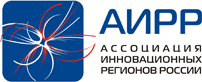 Помимо Республики Татарстан в АИРР вошел еще ряд субъектов Российской Федерации: Республика Мордовия, Красноярский и Пермский края, Иркутская, Калужская, Новосибирская и Томская области.Мероприятия АИРР.21 января 2011 года состоялось рабочее совещание АИРР в г.Москве, где были рассмотрены план-график конкретных мероприятий АИРР в 2011 году, структура управления АИРР, перечень и полномочия профильных комитетов и комиссий, порядок рассмотрения и утверждения решений АИРР, бюджет работы на 2011 год.11 февраля 2011 года на территории ЗАО «Инновационно-производственный технопарк «Идея» в г. Казани состоялось совещание по вопросам реализации инновационной политики регионов-участников АИРР под председательством заместителя Министра экономического развития Российской Федерации О.В.Фомичева. 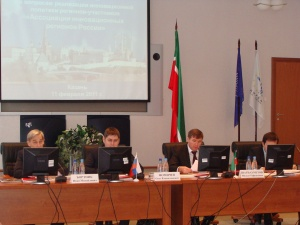 В ходе совещания помимо вопросов, касающихся текущей деятельности АИРР, был рассмотрен проект Стратегии инновационного развития Российской Федерации на период до 2020 года и обсуждены критерии и порядок отбора субъектов Российской Федерации, активно содействующих развитию инновационного сектора экономики. В период с 16 по 19 марта 2011 года в г. Москве состоялся Гайдаровский форум-2011 и Международная конференция «Россия и мир: в поисках инновационной стратегии». В пленарной дискуссии «Экономический рост: новые вызовы» (16 марта 2011 года) принял участие Президент Республики Татарстан Р.Н.Минниханов с выступлением на тему «Инновационный вектор развития экономики Республики Татарстан». 17 марта 2011 года состоялась расширенная встреча глав регионов-участников АИРР (пленарная дискуссия «Развитие инноваций в регионах - экономическая стратегия России»), в которой принял участие Премьер-министр Республики Татарстан И.Ш.Халиков. В рамках форума Министерством экономики Республики Татарстан организован «круглый стол» на тему «Актуальные вопросы создания региональной инфраструктуры для развития инновационной деятельности» (на примере Республики Татарстан) под руководством Премьер-министра Республики Татарстан И.Ш.Халикова (18 марта 2011 года). Государственной некоммерческой организацией «Инвестиционно-венчурный фонд Республики Татарстан» была подготовлена выставочная экспозиция, а также презентация Республики Татарстан. В ходе «круглого стола» подписаны соглашение о сотрудничестве между Федеральной службой по интеллектуальной собственности, патентам и товарным знакам и Правительством Республики Татарстан и соглашение между 
ООО «Изварино Фарма» и ЗАО «Инновационно-производственный технопарк «Идея» о реализации проекта «Создание Центра исследований и разработок на территории Технополиса «Химград». В работе «круглого стола» приняло участие более 130 человек. С докладами выступили: представитель Европейской сети бизнес-инновационных центров (EBN) Жак Пронк, генеральный директор ОЭЗ «Алабуга» В.А.Кудряшов, генеральный директор ОАО «СОЛЛЕРС» В.А.Швецов, председатель Совета директоров ОАО «Химград» А.А.Каримов, генеральный директор 
ЗАО «Инновационно-производственный технопарк «Идея» С.В.Юшко, заместитель генерального директора ОАО «Нижнекамскнефтехим» И.В.Ларионов, президент Ассоциации индустриальных парков России, член Совета Федерации Федерального Собрания Российской Федерации Ю.С.Яблоков, заместитель генерального директора ОАО «Татнефть» по экономике В.П.Лавущенко, заместитель генерального директора ОАО «РОСНАНО» А.Г.Свинаренко, заместитель начальника отдела развития субъектов Российской Федерации Министерства регионального развития Российской Федерации А.А.Нещагин, руководитель экспертного совета Комиссии по естественным монополиям Совета Федерации Федерального Собрания Российской Федерации О.Н.Дунаев, заместитель генерального директора по взаимодействию с органами государственной власти группы компаний «Ренова» И.В.Анцишкин. Свое экспертное мнение о перспективах инновационного развития Республики Татарстан высказали: ректор Российской академии народного хозяйства и государственной службы при Президенте Российской Федерации В.А.Мау, академик РАН, заведующий кафедрой экономической теории и политики А.Г.Аганбегян, управляющий директор Европейского банка реконструкции и развития по России Наталья Ханженкова, управляющий партнер компании PricewaterhouseCoopers Стенли Рут, президент ЗАО «ДжиИ Мани Банк» Джордж Зольнай и некоторые другие. Республиканским агентством по печати и массовым коммуникациям «Татмедиа» обеспечено широкое освещение в средствах массовой информации участия делегации Республики Татарстан в форуме, а также проведена интернет-трансляция заседания «круглого стола».22 апреля 2011 года состоялась VI Казанская венчурная ярмарка, в рамках которой была организована работа секции АИРР и экспозиция проектов регионов-членов АИРР. На совещании по дальнейшему расширению сотрудничества между регионами-участниками АИРР под председательством исполнительного директора АИРР И.М.Бортника были обсуждены механизмы продвижения продукции инновационных предприятий на территории регионов-участников АИРР, а также организованы адресные встречи инновационных компаний с руководителями министерств и ведомств, курирующих данные вопросы в регионах АИРР. В рамках работы секции АИРР было подписано соглашение о партнерстве между Российской Ассоциацией Венчурного Инвестирования (РАВИ), АИРР и 
ГНО «Инвестиционно-венчурный фонд Республики Татарстан» - оператором Казанской венчурной ярмарки, как с якорной площадкой АИРР в европейской части России по вопросам развития институтов и практик венчурного инвестирования и продвижения инновационных компаний в регионах АИРР.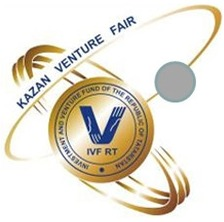 В период с 26 по 27 мая 2011 года состоялся XIV Томский инновационный форум на тему «Инновационная Россия-2020: Как запустить экономику знаний?». 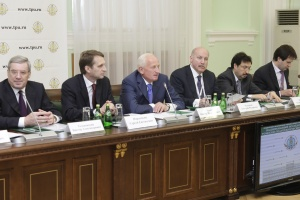 Дискуссионный клуб «Как запустить инновационную экономику в России?», ключевыми спикерами которого стали Руководитель Администрации Президента Российской Федерации С.Е.Нарышкин, ректор Российской академии народного хозяйства и государственной службы при Президенте Российской Федерации В.А.Мау и директор школы предпринимательства университета Беркли Д.Энгел, был посвящен обсуждению целей и задач Стратегии инновационного развития России до 2020 года и основных движущих сил инновационной экономики. С появлением Стратегии возникнет необходимость изменения траектории развития экономики страны в сторону увеличения инновационной составляющей ее структуры, а также роли федерального центра, регионов, институтов развития, бизнеса, научных организаций и университетов, международных партнеров в данном процессе.В ходе заседания Совета АИРР под председательством губернатора Томской области, председателя Совета АИРР В.М.Кресса было принято решение закрепить за Республикой Татарстан Квалификационный комитет АИРР. Возглавил комитет министр экономики Республики Татарстан М.Р.Шагиахметов. 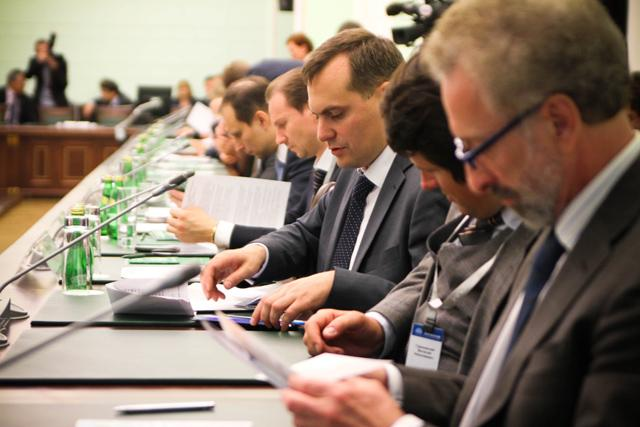 На заседании также был рассмотрен широкий круг вопросов по направлениям деятельности АИРР, включая отчет исполнительного директора АИРР И.М.Бортника о проделанной работе. Был утвержден план работы АИРР на вторую половину 2011 года и на 2012 год.В рамках заседания Совета АИРР было подписано соглашение между Фондом «Сколково» и АИРР, согласно которому Фонд будет консультироваться с АИРР по вопросам развития, координировать работу по взаимодействию с региональными институтами инновационного развития, а также вовлекать молодых специалистов, получающих поддержку АИРР, в мероприятия Фонда.АИРР, в свою очередь, будет помогать с отбором заявок на получение статуса участников «Сколково», содействовать созданию условий для переноса в регионы Российской Федерации производств новых продуктов, разработанных участниками «Сколково», содействовать в поиске инвесторов для поддержки научно-исследовательских программ участников «Сколково».22 сентября 2011 года в г. Новосибирске прошел Международный молодежный инновационный форум «Interra-2011», в ходе которого состоялся Международный симпозиум «Стратегии развития региональных инновационных систем. Проблемы разработки и реализации», посвященный обсуждению темы региональных инновационных систем в национальной инновационной политике. Также проведен ряд «круглых столов» с целью совместного обсуждения и выработки рекомендаций по экономической политике в области инновационного развития и модернизации экономики регионов России в будущем десятилетии.В рамках форума состоялась встреча членов АИРР, в которой принял участие председатель Квалификационного комитета АИРР, министр экономики Республики Татарстан М.Р.Шагиахметов. В своем выступлении он отметил факт утверждения состава Комитета и его планов работы, обозначил важнейшую задачу Комитета - выработать согласованную со всеми регионами позицию по оценке уровня инновационного развития регионов. В период с 28 по 30 сентября 2011 года в г. Санкт-Петербурге состоялся четвертый по счету Петербургский международный инновационный форум.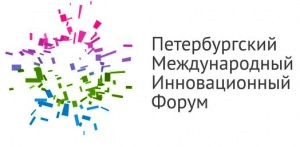 В 2011 году Республика Татарстан по приглашению Правительства г. Санкт-Петербурга выступила соорганизатором форума. Министерство экономики Республики Татарстан являлось основным координатором и организатором работ. Выставочным оператором стала государственная некоммерческая организация «Инвестиционно-венчурный фонд Республики Татарстан».В конгрессной части Форума состоялось два пленарных заседания, на которых выступил министр экономики Республики Татарстан М.Р.Шагиахметов с докладами «Новые кадры для новой экономики. Опыт Татарстана» и «Сбалансированное развитие территорий - основа инновационного развития региона».Представители Республики Татарстан приняли участие в мероприятии АИРР в рамках форума - «круглом столе» «Формирование региональных инновационных систем и межрегиональное сотрудничество».В период с 12 по 16 декабря 2011 года в Германии прошла серия семинаров федерального и регионального уровней по инновационной кластерной политике Германии «Ознакомление с организационной структурой и опытом работы инновационных регионов Германии и передовых немецких кластеров», организованных Министерством науки Германии при организационной поддержке АИРР. В составе делегации в семинарах приняли участие заместитель Министра экономического развития Российской Федерации О.В.Фомичев, директор Департамента стратегического управления и программ бюджетирования Министерства экономического развития Российской Федерации А.Е.Шадрин, заместитель директора Департамента стратегического управления и программ бюджетирования Министерства экономического развития Российской Федерации Г.И.Сенченя и представители регионов-участников АИРР. От Республики Татарстан в состав делегации вошли министр экономики Республики Татарстан М.Р.Шагиахметов и заместитель министра экономики Республики Татарстан А.А.Здунов. 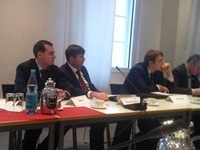 Делегация посетила крупнейший технопарк Германии «Берлин Адлерсхоф», который объединяет научно-исследовательские институты, порядка 413 технологических и 362 промышленных предприятий. В технопарке работают около 19 тысяч сотрудников. Главными научными направлениями технопарка являются оптические, микросистемные, информационно-коммуникационные, экологические, био- и энергетические технологии. На территории технопарка также имеется 2 бизнес-инкубатора - инновационный и международный, в которых создана специальная инфраструктура для начинающих предприятий. Также состоялась встреча в Федеральном министерстве образования и науки (BMBF), которое является координатором многостороннего сотрудничества Германии со странами-партнерами и международными организациями в сфере науки и образования. Делегация провела переговоры в Федеральном министерстве экономики и технологий (BMWI). Одними из главных целей федерального министерства являются достижение высокого уровня занятости, социальная обеспеченность, стимулирование развития новых технологий и инноваций, содействие экономическому развитию новых федеративных земель Германии и другие. В программу пребывания делегации в Германии также вошли следующие мероприятия: - посещение кластера Cool Silicon, Microelectronic Packaging Dresden GmbH; - посещение Инновационного кластера мехатроники и машиностроения VEMAS и фраунхоферского института инструментальных станков и формовочной техники, Саксония;- встреча в Solarvalley Mitteldeutschland e.V. (Фотоэлектрический кластер);- посещение компании Optonet e.V.;- посещение Фонда технологий, инноваций и научных исследований Тюрингии;- посещение IT-кластера, кластера логистики Рура;- посещение Агентства земли Гессен (финансирование инноваций и экономики земли Гессен);- посещение Кластера Форума Органической Микроэлектроники;- посещение Технопарка Хайдельберг;- посещение земли Баден-Вюртенберг (встреча с профильными Министерствами и инновационной инфраструктурой земли).С 2011 года по инициативе исполнительного директора АИРР И.М.Бортника в перечень номинаций ежегодного республиканского конкурса «50 лучших инновационных идей для Республики Татарстан» (далее - Конкурс) включена новая номинация - «Проекты Ассоциации инновационных регионов России».Учитывая, что в состав АИРР входят регионы - лидеры инновационного развития, осуществляющие внедрение передовых технологий и способствующие формированию инновационной экономики страны в целом, указанная номинация добавлена в целях повышения качественного уровня проектов Конкурса. 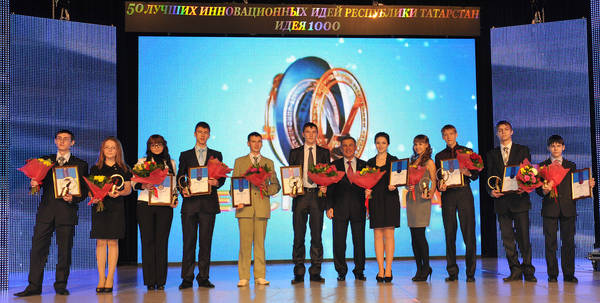 Для участия в данной номинации Конкурса принимаются заявки из регионов-членов Ассоциации инновационных регионов России, кроме Республики Татарстан. Авторам лучших проектов в номинации «Проекты Ассоциации инновационных регионов России» по результатам Конкурса присуждается до 10 премий по 50000 рублей. Было подано 76 заявок с проектами регионов-участников АИРР, 20 из которых рекомендованы Конкурсной комиссией к награждению (табл. 4.1).  Таблица 4.1Победители номинации«Проекты Ассоциации инновационных регионов России»Работа Квалификационного комитета АИРР.В составе АИРР Республика Татарстан представляет Квалификационный комитет (далее - Комитет) под руководством министра экономики Республики Татарстан М.Р.Шагиахметова. Основным направлением деятельности Комитета является разработка системы критериев оценки и порядка отбора регионов, активно содействующих развитию инновационного сектора экономики, в рамках Стратегии инновационного развития России на период до 2020 года, утвержденной распоряжением Правительства Российской Федерации от 08.12.2011 № 2227-р.Решение Комитетом задачи по разработке критериев оценки регионов, активно содействующих развитию инновационного сектора, преследует 2 цели:формирование системы критериев оценки и порядка отбора субъектов Российской Федерации, активно содействующих развитию инновационного сектора экономики; обеспечение системного отбора регионов, претендующих на вступление в АИРР.Показатели не должны лишь констатировать уровень инновационного развития, но в обязательном порядке должны способствовать стимулированию инновационной активности в регионе.Необходимо отметить важность и ответственность проводимой работы, так как регионы, входящие в состав АИРР, отличаются по уровню и темпам социально-экономического развития, обладают спецификой выстраивания инновационной системы, поэтому общие показатели их оценки должны быть универсальны и сравнимы между собой.Кроме того, несовершенство действующих методик статистического наблюдения инновационного развития региона не позволяет объективно оценить и сравнить инновационный потенциал и активность субъектов России.Предложенная Комитетом методика оценки инновационной активности субъектов Российской Федерации включает в себя три этапа:Предварительная квалификация (наличие базовых условий для создания инноваций); Количественная оценка (выделение группы наиболее инновационно активных регионов); Экспертный отбор (учет качественных параметров инновационного развития региона). На этапе предварительной квалификации оценивается наличие в регионах элементарных условий для развития инноваций - стратегии инновационного развития, инновационной инфраструктуры, бюджетной поддержки инновационного бизнеса и прочие характеристики. Этап количественной оценки состоит из трех частей:оценка потенциала региона в создании инноваций;оценка потенциала региона в коммерциализации инноваций;оценка политики органов власти субъекта Российской Федерации, направленной на стимулирование инновационной активности региональной экономики.На основе результатов количественной оценки уровня инновационного развития проводится экспертный отбор регионов-победителей конкурса, в процессе которого учитываются мнения научного сообщества, представителей бизнес-ассоциаций, населения и организаций регионов об эффективности региональной инновационной политики. «Эксперты» должны оценить:- действия администрации региона по реализации стратегии инновационного развития;- доступность для инновационного бизнеса налоговых льгот, имеющихся в регионе;- роль малых инновационных предприятий в экономике региона;- действия администрации региона по созданию и поддержке инновационной инфраструктуры;- действия администрации региона, направленные на развитие инновационного потенциала.К рассмотрению объективности данных критериев были привлечены ведущие специалисты всех основных субъектов инновационной инфраструктуры Республики Татарстан (федеральный и национально-исследовательский университеты, крупнейшие технопарки и технополис, ОЭЗ «Алабуга», Академия наук РТ, малые инновационные предприятия при вузах, промышленные предприятия и научно-исследовательские институты и др.).19 октября 2011 года в Полномочном представительстве Республики Татарстан в Российской Федерации в г. Москве состоялось заседание Квалификационного комитета АИРР по вопросу обсуждения критериев оценки и порядка отбора субъектов Российской Федерации, активно содействующих развитию инновационного сектора экономики, в рамках Стратегии инновационного развития России на период до 2020 года. На совещании со вступительным словом выступил министр экономики Республики Татарстан М.Р.Шагиахметов. В ходе выступления было отмечено, что Квалификационным комитетом АИРР совместно с Министерством экономического развития Российской Федерации был разработан перечень критериев оценки на основании материалов, предложенных ранее регионами-членами АИРР и обсужденных в ходе рабочего совещания Ассоциации в сентябре 2011 года в г. Новосибирске в рамках форума Интерра-2011. 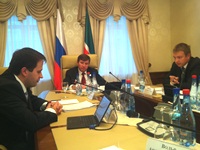 Также были заслушаны доклады участников совещания - проректора по научной работе Всероссийской академии внешней торговли Министерства экономического развития Российской Федерации, члена Совета АИРР П.А.Кадочникова и заместителя директора Департамента инновационного развития и корпоративного управления Министерства экономического развития Российской Федерации Г.И.Сенчени. После выступления докладчиков состоялась дискуссия участников совещания, по результатам которой были приняты следующие решения:Принять трехступенчатый порядок отбора субъектов Российской Федерации, активно содействующих развитию инновационного сектора экономики.Одобрить в целом перечень критериев предквалификационного отбора (1 этап) и доработать его с учетом поступивших предложений.Принять критерии и показатели количественной оценки инновационного развития субъектов Российской Федерации (2 этап).Проработать процедуру экспертного уточнения количественной оценки субъектов Российской Федерации (3 этап) с учетом поступивших замечаний.2 ноября 2011 года в г. Красноярске состоялось очередное рабочее совещание Квалификационного комитета АИРР по вопросу обсуждения критериев оценки и порядка отбора субъектов РФ, активно содействующих развитию инновационного сектора экономики, в рамках Стратегии инновационного развития России на период до 2020 года.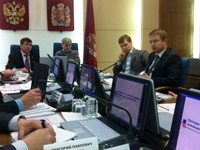 Участники совещания, равно как и участники рабочего совещания Квалификационного комитета АИРР 19 октября 2011 года в г. Москве, приняли трехступенчатый порядок отбора субъектов РФ, активно содействующих развитию инновационного сектора экономики, внесли ряд корректив и дополнений в перечень критериев. Было предложено в представленную П.А.Кадочниковым методику оценки инновационной активности субъектов Российской Федерации ввести глоссарий используемых терминов.В настоящее время проект методики оценки инновационной активности регионов России находится на стадии согласования с Министерством экономического развития Российской Федерации.Помимо разработки критериев оценки регионов, активно содействующих развитию инновационного сектора, в число основных задач Комитета, входит:- подготовка предложений по методологическому обеспечению функционирования инновационной деятельности;- разработка и обеспечение соблюдения стандартов определения технопарковых структур.В отношении методологического обеспечения функционирования инновационной деятельности задача Комитета заключается во внесении на рассмотрение Комитету АИРР по законодательству предложений по формированию нормативной базы с целью последующего инициирования принятия конкретных правовых актов в инновационной сфере на федеральном уровне.Работа Комитета по разработке и обеспечению соблюдения стандартов определения технопарковых структур необходима для определения согласно международным стандартам и критериям принадлежности (или отсутствия таковой) субъектов хозяйствования, технопарковых структур, реализуемых ими программ и проектов к инновационной деятельности.5. ИТОГИ ВЗАИМОДЕЙСТВИЯ С ФЕДЕРАЛЬНЫМИ ИНСТИТУТАМИ РАЗВИТИЯОАО «РОСНАНО»На сегодняшний день ОАО «РОСНАНО» является стратегическим партнером республики в реализации инновационной политики и модернизации основных отраслей экономики. В республике ведется активная работа по реализации подписанного в августе 2010 года между Республикой Татарстан и ОАО «РОСНАНО» Плана совместных действий по стимулированию спроса на инновационную, в том числе нанотехнологическую, продукцию, направленного на повышение доли производимой и потребляемой нанотехнологической продукции в регионе. Согласно плановым показателям к 2015 году запланировано увеличение объемов потребления и производства нанотехнологической продукции в Республике Татарстан на 15 млрд. и 24 млрд. рублей соответственно.Для обеспечения реализации Плана совместных действий ОАО «РОСНАНО» и Республики Татарстан разработан Перечень мероприятий по реализации Плана на 2011 год, который был утвержден распоряжением Кабинета Министров Республики Татарстан от 15.02.2011 № 194-р.В соответствии с этим Перечнем в республике проводятся мероприятия по обеспечению применения инновационной, в том числе нанотехнологической, продукции в рамках реализации долгосрочных целевых и адресных инвестиционных программ Республики Татарстан, а также инвестиционных проектов, связанных со строительством и реконструкцией объектов капитального строительства и проектов государственно-частного партнерства.В настоящее время в республике действуют 28 нанопроизводителей, из которых ООО «ДАНАФЛЕКС-НАНО» - проектная компания РОСНАНО,  27 компаний относятся к категории независимых нанопроизводителей – это такие, как ООО «Ледел», ОАО «КазхимНИИ», ЗАО «НУРАН» и ряд других, из которых 17 предприятий уже производят продукцию. В 2011 году объем производства нанотехнологической продукции в республике составил около 2,5 млрд.рублей, а объем потребления – 5,1 млрд.рублей.В рамках  официального визита делегации ОАО «РОСНАНО» в Республику Татарстан 11 ноября 2011 года подписано новое Соглашение о сотрудничестве Республики Татарстан с ОАО «РОСНАНО» и Фондом инфраструктурных и образовательных программ, направленное на реализацию государственной политики в сфере нанотехнологий и наноиндустрии, развитие инновационной инфраструктуры в данной сфере, а также разработку и реализацию проектов создания перспективных нанотехнологий и наноиндустрии в Республике Татарстан. Координация работ по реализации данного Соглашения возложена на Министерство экономики Республики Татарстан – уполномоченный исполнительный орган государственной власти Республики Татарстан, наделённый функциями по развитию инновационной деятельности и взаимодействию с ОАО «РОСНАНО» и Фондом инфраструктурных и образовательных программ.Сегодня нанотехнологии могут быть востребованы в любой отрасли. Можно говорить о том, где мы смогли продвинуться больше. Это, в первую очередь, фармакология, медицина, микроэлектроника, энергетика, биотехнология и связь. К настоящему времени в республике реализованы два проекта - «Нанотехнологический центр на базе Технопарка «Идея» и «Освоение технологии и организация производства высокобарьерных полимерных планок с целью расширения производства гибкой упаковки (ООО «Данафлекс- нано»). 11 ноября 2011 года в рамках визита председателя Правления ОАО «РОСНАНО» А.Б.Чубайса  в республику состоялось торжественное открытие завода.Общая сумма инвестиций в проект по созданию промышленного производства гибкой упаковки нового поколения составила 2450 млн. рублей.Продукция предприятия – высокобарьерная гибкая упаковка на основе нанотехнологий, предназначенная преимущественно для упаковки продуктов питания, бытовой химии и др., соответствует лучшим мировым стандартам и способна заменить более дорогие импортные пленки.Основными направлениями наноцентра являются организация опытно-конструкторских работ, создание совместных предприятий и малых инновационных компаний, организация и проведение совместных образовательных и учебных программ в области нанотехнологий, привлечение инвестиций в стартапы и продвижение их продукции и услуг. Общая стоимость проекта составляет 3,6 млрд. рублей.Также ведется активная работа по продвижению в области наноиндустрии Республики Татарстан и других проектов. В ОАО «РОСНАНО» от Республики Татарстан было подано 62 проекта. Проектным офисом и бизнес-единицами ОАО «РОСНАНО» отобрано 27 республиканских проектов, имеющих реальные перспективы для организации дальнейшего сотрудничества. В настоящее время ведется разработка проектной документации на проект «Метилхлорсиланы и продукты их переработки» (заявитель -  ОАО «КЗСК-Силикон»), который успешно прошел научно-техническую экспертизу. Общая стоимость инвестиционного проекта составляет 4610 млн.рублей.На стадии подготовки научно-технического обоснования  находятся проекты «Создание производства этилена на базе высокоэффективных процессов пиролиза углеводородного сырья с применением нанотехнологий» и «Создание установки гидроконверсии тяжелых остатков мощностью 2,5 млн.т/год с использованием наноразмерных частиц катализаторов» (заявитель - ОАО «Татнефтехиминвест-холдинг») с общей стоимостью проектов 60000 млн.рублей и 12240 млн.рублей соответственно. 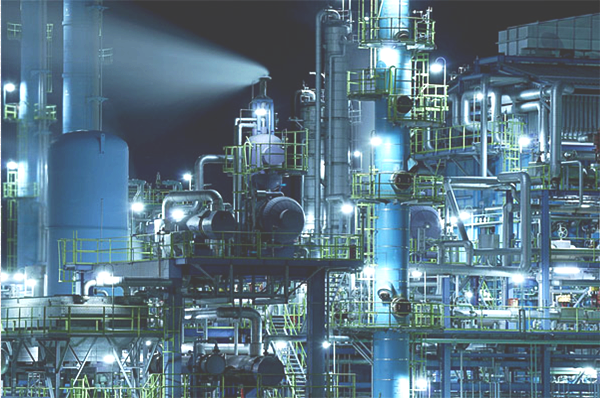 Также готовится для подачи в ОАО «РОСНАНО» заявка ЗАО «НУРан» по созданию производства нанокомпозитных полимерных материалов общей стоимостью  2010 млн.рублей. 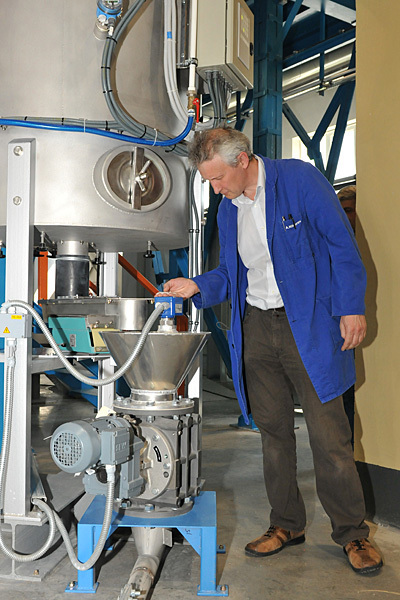 Целью проекта является разработка рецептур и создание первого в России промышленного производства, не содержащего галогенов, не распространяющего горение нанокомпозитного материала для оболочек электрических кабелей; пероксидносшиваемых нанокомпозитных материалов для изоляции силовых кабелей среднего и высокого напряжения, отличающихся повышенной стойкостью к электрохимическому старению.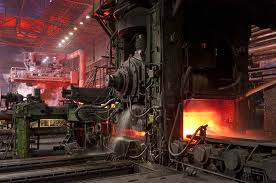 Дорабатывается и готовится к повторной подаче в ОАО «РОСНАНО» проект «КАМАЗ-Металлургия»: создание литейного производства с применением наномодификаторов автокомпонентов блочной, поршневой, картерной групп», общая стоимость инвестиционного проекта 9700 млн.рублей.Для Республики Татарстан налаживаемая тесная кооперация с фондами развития и корпорацией ОАО «РОСНАНО» носит важное значение, поскольку позволяет, в частности стимулировать развитие малых инновационных предприятий при вузах и коммерциализировать их разработки для целей и потребностей промышленности республики и других регионов России. При активном содействии со стороны ОАО «РОСНАНО» проведен ряд встреч с управляющими компаниями, фондами, такими как Фонд «Сколково», Управляющая компания «Тройка Диалог», Управляющая компания «Сбережения и инвестиции», Fleming family & partners, Управляющая компания «СМ.арт», Государственный фонд содействия развитию малых форм предприятий в научно-технической сфере по вопросам инвестирования, в том числе венчурного, в инновационные проекты Республики Татарстан.Управляющие компании и фонды выразили заинтересованность в участии в поэтапной реализации инновационных проектов в рамках трехстороннего сотрудничества с республикой и ОАО «РОСНАНО».Еще один крупный блок нашего сотрудничества – это взаимодействие с проектными компаниями ОАО «РОСНАНО». Прорабатывается большой спектр вопросов по размещению их инновационных производств на территории республики, а также их интеграции в производственные процессы крупных республиканских производителей.В рамках прошедшего форума RUSNANOTECH-2011 проведены многочисленные деловые встречи с проектными компаниями ОАО «РОСНАНО», которые выразили большой интерес к сотрудничеству. Это компания «РСТ-Инвент», занимающаяся производством RFID-оборудования и внедрением комплексных решений на базе технологии RFID, ООО «ВЛАДПОЛИТЕКС», производящее нетканные строительные утеплительные и шумоизоляционные материалы, ООО «Хевел», производящее фотопреобразовательные модули, а также осуществляющая работы по проектированию, интеграции и эксплуатации фотоэлектрических генерирующих систем, ЗАО «Оптоган», разрабатывающее и производящая светодиодную осветительную технику, ЗАО «ТРЕКПОР ТЕХНОЛОДЖИ», производящее аппараты для мембранного плазмофереза, каскадной плазмофильтрации и иных методик гемокоррекции – аппараты, крайне необходимые для нужд муниципальных лечебно-оздоровительных учреждений районах республики.Для размещения производств проектных компаний ОАО «РОСНАНО» республика обладает всеми необходимыми ресурсами и инфраструктурой: ОАО «ОЭЗ ППТ «Алабуга», Технополис «Химград», ОАО «Камский индустриальный парк «МАСТЕР» и многие другие производственные площадки республики.В настоящее время ведутся переговоры по рассмотрению возможности участия ОАО «РОСНАНО» в проекте по созданию производства продукции и материалов на основе минеральной ваты ООО «Роквул-Волга» на территории ОАО «ОЭЗ ППТ «Алабуга», а также по созданию производства для газотермического напыления и производства порошковых материалов на  предприятиях  и  объектах  инфраструктуры Республики Татарстан совместно с ЗАО «Плакарт» на территории ОАО «КИП «МАСТЕР».В целях развития наноиндустрии республики, привлечения бюджетных и корпоративных финансовых средств для коммерциализации перспективных научных разработок создан Научно-образовательный центр нанотехнологий и наноматериалов КНИТУ им.А.Н.Туполева, который будет также координировать научно-исследовательские, опытно-конструкторские и проектные работы в области наноиндустрии Республики Татарстан. Открытие состоялось 27 мая 2011 года. Центр оснащен самым современным оборудованием для проведения фундаментальных и прикладных исследований в области нанотехнологий.  Наноцентр – это один из основных элементов инфраструктуры национальной инновационной системы, призванный установить наиболее эффективное взаимодействие партнеров, имеющих общую цель - генерацию, разработку и коммерциализацию научно-технических проектов прикладного характера в области нанотехнологий, который является одним из элементов наряду с венчурными фондами, технопарками, бизнес-инкубаторами.Со временем Научно-образовательный центр нанотехнологий и наноматериалов КНИТУ им.А.Н.Туполева станет центром коллективного пользования. Тем самым высокотехнологичное дорогостоящее оборудование будет доступным для многих научных заведений, учебных и коммерческих структур для проведения фундаментальных и прикладных исследований в области нанотехнологий.Направления исследований будут связаны с получением углеродных,  органических и гибридных наноматериалов; полимеров и эластомеров; композиционных и керамических материалов; новых материалов и технологий для наноэлектроники, оптоэлектроники и спинтроники и др.Работа Научно-образовательного центра нанотехнологий и наноматериалов позволит создать условия для привлечения в республику «умных» инвестиций, сформировать высококонкурентоспособную инновационную экономику. Для достижения этих целей КНИТУ им.А.Н.Туполева были подписаны соглашения о сотрудничестве с Международным исследовательским центром по нанотехнологиям «Polymate» (Израиль-Канада-Германия),  Республиканским научно-исследовательским институтом интеллектуальной собственности и с Технопарком «Идея».В целях стимулирования спроса на нанопродукцию и тиражирования заинтересованности в их использовании совместно с РОСНАНО было предложено реализовать в качестве пилотных проекты по оснащению ряда объектов муниципалитетов республики нанопродукцией, обладающей повышенными характеристиками надежности, износостойкости и энергоэффективности. Министерством экономики в качестве пилотных территорий были предложены г. Набережные Челны, пгт Камские Поляны, Кукморский и Дрожжановский муниципальные районы. Вниманию муниципалитетов были представлены новые технологии и материалы для строительства, ЖКХ, животноводства, здравоохранения и других отраслей компаний ООО «Гален», ЗАО «Оптоган», холдинговой компании «Композит», ЗАО «Плакарт», ООО «Лиотех» и ЗАО «Трекпор Технолоджи».Это использование новых композиционных материалов, технологии применения наноструктурированных металлических покрытий, проекты в области использования энергоэффективных технологий - приборы светодиодного освещения и другое. По итогам официального визита делегации ОАО «РОСНАНО» в Республику Татарстан и обсуждения направлений дальнейшего сотрудничества ОАО «РОСНАНО», Фонда инфраструктурных и образовательных программ и Республики Татарстан были определены дальнейшие пути развития наноиндустрии в Республике Татарстан – это формирование механизмов государственного и муниципального заказов на научно-техническую, инновационную, в том числе нанотехнологическую, продукцию и услуги, проведение образовательных программ повышения квалификации и профессиональной переподготовки в сфере нанотехнологий, повышение эффективности проектно-исследовательской деятельности.В этой связи принято решение о совместной с ОАО «РОСНАНО»  разработке Региональной целевой программы по развитию наноиндустрии в Республике Татарстан на 2012 – 2015 годы.Участие в развитии инновационной деятельности в Республике Татарстан принимают вузы и научные центры, особое место среди них занимают Казанский (Приволжский) федеральный университет, Казанский национальный исследовательский технологический университет, Казанский национальный исследовательский технический университет им. А.Н.Туполева и др. В каждом вузе г. Казани функционируют центры трансфера технологий.Тесное взаимодействие с институтами развития позволит консолидировать университеты с республиканскими технопарковыми структурами по примеру создания центров коллективного пользования, поскольку такое взаимодействие обеспечено как финансами, так и доступом к новым технологиям.Все перечисленные направления работы имеют своей целью создание в республике реально функционирующего нанотехнологического кластера, который должен стать важнейшей точкой инновационного развития.Инновационный центр «СКОЛКОВО»В 2011 году была проведена активная работа по взаимодействию с Инновационным центром «Сколково», продвижению республиканских инновационных проектов с целью присвоения им статуса участника ИЦ «Сколково». Подписано соглашение между ГНО «ИВФ РТ» и Фондом «Сколково», которое позволит инвестировать в развитие инновационных проектов Республики Татарстан 60 млн. долларов США в течение 3 лет в соотношении 25% из средств ГНО «ИВФ РТ» и 75% - из средств Фонда «Сколково». Статус «Участник «Сколково» в 2011 году получили 7 проектов: - проект Казанского государственного медицинского университета «Оригинальные системы доставки лекарственной субстанции с использованием ИПЭК  (интерполиэлектролитных поли(мет)акрилатных комплексов)»;- проект ООО «Команда энергичных предпринимателей» «Проект в области исследования и совершенствования композитных теплоизоляционных покрытий на основе микросфер»;- проект ООО «Бионовация» «Разработка и аппробация нового поколения вакцины против вирусного гепатита B, обладающей терапевтическим эффектом при хронической форме заболевания»;- проект ООО «ЭнергоЛесПром» «Разработка и вывод на рынок технологии для переработки растительной биомассы термохимическим методом в топливо и химические продукты»;   - проект ООО «ТиАйТи Групп» «Разработка программного комплекса автоматической проверки и тренировки произношения слов и фраз английского языка, основанного на технологии распознавания речи»;- проект ООО «Биохимические экотехнологии» «Новые биосорбционные комплексы для интенсификации процессов биоремедиации почв, загрязненных нефтяными и топливными углеводородами»;  - проект ООО «НаноПолимерКомпозит» «Производство композиционного материала «ПОЛИЭТИЛЕНПЛАСТИК» на основе армирующих волокон сверхвысокомолекулярного полиэтилена».На стадии подготовки заявок на получение этого статуса находятся ещё свыше десяти компаний.Помимо этого республика активизировала деятельность в формате трехстороннего взаимодействия с инновационным центром «Сколково» и ОАО «РОСНАНО», когда часть инновационных проектов в области нанотехнологий, выращенных в «Сколково», получает дальнейшее органичное развитие на промышленном уровне в виде проектных компаний ОАО «РОСНАНО».Фонд содействия развитию малых форм предприятий в  научно-технической сфереРегиональным представительством федерального Фонда содействия развитию малых форм предприятий в научно-технической сфере (ФСР МФП НТС) в Республике Татарстан является ОАО «КНИАТ».ИТЦ «КНИАТ» организует и проводит от имени Фонда региональные конкурсы по программам: «СТАРТ» (программа реализуется ФСР МФП НТС с 2004г.), «Участник молодежного научно-инновационного конкурса» («У.М.Н.И.К.» реализуется ФСР МФП НТС с 2007г.), «РАЗВИТИЕ» (экспортное ориентирование, энергосбережение. СОФТ, антикризис), «БИЗНЕС-ПАРТНЕР» и Российско-Германский  конкурс.Фонд содействия развитию малых форм предприятий в научно-технической сфере является партнером ГНО «ИВФ РТ».За период с 2005 по 2011 год всего профинансировано и финансируются по программам и конкурсам Фонда содействия развитию малых форм предприятий в научно-технической сфере 192 госконтракта   на  общую  сумму финансирования 392 млн. рублей, в том числе на паритетных условиях профинансировано ГНО «ИВФ РТ» 67 контрактов на сумму 54 млн.рублей. Также на развитие инфраструктуры и услуг (экспертиза, организация конкурсов) заключены госконтракты на общую сумму более 7,5 млн. рублей.Разработана Программа коммерциализации инновационных проектов «Содействие», в рамках которой отбираются компании, проекты которых направлены на внедрение результатов перспективных научно-технологических исследований, находящихся на начальной стадии развития и имеющих потенциал коммерциализации. Совокупный объем средств по данной программе до 450 млн. рублей за 3 года.Согласно сравнительным результатам итогов по программам и конкурсам ФСР МФП НТС по Приволжскому федеральному округу за период 2005-сентябь 2011года Республика Татарстан заняла 1 место по количеству проектов-победителей – 190, что составляет 23% от общего числа проектов по ПФО и объему госбюджетного финансирования - 365,7 млн.рублей (2 место Нижегородская обл. -180 проектов на сумму 315,5 млн.рублей, 3 место Саратовская обл. – 96 проектов на сумму 252,4 млн. рублей, 4 место Самарская обл. – 80 проектов на сумму 165,92 млн.рублей) .ОАО «Российская венчурная компания»В целях обмена опытом лучших наших и зарубежных команд инновационных компаний с Российской венчурной компанией в апреле 2011 года подписано соглашение по созданию совместного Фонда для инвестирования в успешные венчурные фонды «Кремниевой долины».  В конце 2011 года Фонд посевных инвестиций Российской венчурной компании одобрил инвестиции в одну из портфельных компаний ГНО «ИВФ РТ» «Энерголеспром». На рассмотрении находятся заявки ещё двух компаний. Кроме того, ведётся работа по получению статуса Сервисной компании Инфраструктурного Фонда «РВК».ОАО «Российский Банк поддержки малого и среднего предпринимательства»2011 год отмечен ещё одним новым инструментом - соглашением с ОАО «Российский Банк поддержки малого и среднего предпринимательства» (ОАО «МСП Банк») группы «Внешэкономбанк»  о  выделении кредитной линии в размере 1 млрд. рублей с возможностью финансирования до 150 млн. рублей в 1 проект. Целью данного соглашения является предоставление займов субъектам малого и среднего предпринимательства на реализацию инновационных (модернизационных) проектов.Уже в декабре 2011 года пять проектов, направленных ГНО «ИВФ РТ»  в ОАО «МСП Банк», одобрены кредитным комитетом на получение кредитных средств по программе «Финансирование для инноваций и модернизации».  Еще два проекта находятся на стадии рассмотрения.6. ИТОГИ РАБОТЫ ФИНАНСОВЫХ ИНСТИТУТОВ РАЗВИТИЯОдно из ведущих мест в системе финансового обеспечения процессов переориентации  республиканской экономики на инновационную траекторию развития занимает Государственная некоммерческая организация «Инвестиционно-венчурный фонд Республики Татарстан» (далее – Фонд).Поскольку фундаментальными приоритетами государственного регулирования национальной экономики, сформулированными правительством республики, на ближайшую перспективу провозглашены повышение инновационного потенциала Татарстана, развитие наукоемких производств и активный трансфер передовых технологий, основные направления деятельности Фонда сконцентрированы в следующих сферах: реализация инвестиционных (венчурных) проектов в приоритетных отраслях экономики Республики Татарстан путем инвестирования в формах, предусмотренных Уставом Фонда;участие в разработке и реализации программ поддержки малого и среднего предпринимательства в Республике Татарстан;интеграция имеющихся в республике ресурсов и организационных структур и их сосредоточение на приоритетных направлениях развития инновационной сферы;поддержка инновационных научных исследований, имеющих коммерческую перспективу;продвижение инновационной продукции и технологий предприятий и организаций Республики Татарстан.В сфере инфраструктурного развития инновационной деятельности особо следует отметить проводимый Фондом ежегодный республиканский конкурс «Пятьдесят лучших инновационных идей для Республики Татарстан»     (далее – Конкурс). За прошедшие годы наблюдалась уверенная динамика роста количества подаваемых на Конкурс заявок. Так, в 2009 году на Конкурс поступило 1273 заявки, в 2010 году – 1503, в 2011 году – 1696. Увеличилось и число победителей с 50 человек в 2005 году до 180 человек в 2011 году.В 2011 году Конкурс проходил по 8 номинациям: «Перспектива», «Старт инноваций», «Наноимпульс», «Сотрудничество», «Лучшее  изобретение года», «Социально-экономическое развитие Республики Татарстан», «Инновации в образовании» и «Проекты Ассоциации инновационных регионов России». Кстати, последняя номинация вошла в состав Конкурса именно в 2011 году, так как Республика Татарстан начала принимать самое активное участие в работе данной Ассоциации. Для участия в номинации Конкурса «Проекты Ассоциации инновационных регионов России» принимались проекты заявителей из регионов-членов Ассоциации инновационных регионов России, куда вошли Республика Мордовия, Красноярский и Пермский края, Новосибирская, Томская, Иркутская и Калужская области.  Также в рамках данного Конкурса проводится отбор по программе инновационных проектов «Идея-1000». В рамках этой программы уже профинансирован 191 проект, создано 99 инновационных компаний, зарегистрировано 105 патентов.Другим важным направлением деятельности Фонда является организация ежегодной Казанской венчурной ярмарки (далее – Венчурная ярмарка). Данное мероприятие представляет собой коммуникативную площадку, на которой менеджмент инновационных компаний малой и средней капитализации презентует свой бизнес потенциальным инвесторам. В 2011 году состоялась шестая по счету Венчурная ярмарка.За всю историю проведения казанских Венчурных ярмарок в них приняли участие: • 315 компаний-экспонентов;• более 300 инвесторов из России и из-за рубежа;• 3700 участников из 70 городов России и 30 зарубежных стран.Таблица 1Особенностью шестой Венчурной ярмарки явилось проведение её по отраслевому признаку. В 2011 году экспонентами ярмарки стали 62 компании.В рамках шестой Венчурной ярмарки были достигнуты следующие важные договоренности и заключены перспективные соглашения о дальнейшем сотрудничестве:Немецкая компания «Wermuth Asset Management» и Правительство Республики Татарстан создали Фонд чистых технологий с объёмом инвестиций в 110 млн. евро. Средства фонда будут направлены на повышение энергоэффективности и экологической устойчивости экономики республики. Предполагается, что Фонд будет предоставлять капитал высокотехнологичным иностранным компаниям малой и средней капитализации, разрабатывающим и внедряющим технологии, необходимые Татарстану. Средства фонда также смогут привлекать республиканские компании, работающие в сфере чистых технологий и стремящиеся выйти на глобальные рынки.Подписано соглашение между ГНО «Инвестиционно-венчурный фонд Республики Татарстан» и ОАО «Российская венчурная компания» о создании на паритетной основе Международного венчурного фонда объемом 40 млн. долларов США. ГНО «Инвестиционно-венчурный фонд Республики Татарстан» и ОАО «Российская венчурная компания» через совместный международный венчурный фонд получат доступ к наиболее передовым практикам поиска, отбора и осуществления венчурных сделок, которые смогут затем применять на российском рынке, а также получат постоянное присутствие на международном венчурном рынке среди ведущих мировых фондов. В свою очередь, ведущие мировые фонды смогут получить доступ на отечественный рынок.При активном участии компании ООО «Пульсар Венчур» (учредителем является ГНО «Инвестиционно-венчурный фонд Республики Татарстан»)       ООО «ЭнергоЛесПром» получило положительное решение Инвестиционного комитета Фонда посевных инвестиций Российской венчурной компании о финансировании проекта в размере 33 млн. руб., 75% из которых инвестирует Фонд посевных инвестиций, а 25% – ГНО «Инвестиционно-венчурный фонд Республики Татарстан».Подписано соглашение о стратегическом сотрудничестве между ГНО «Инвестиционно-венчурный фонд Республики Татарстан» и Инновационным центром «Сколково» по совместной реализации инновационных проектов-участников Инновационного центра «Сколково». Соглашение предусматривает инвестирование инновационных высокотехнологичных проектов с общим объемом 60 млн. долларов. Финансирование будет осуществляться по следующей схеме: 75% финансовых средств будет предоставлять фонд развития Центра разработки и коммерциализации новых технологий Инновационного центра «Сколково», а 25% – ГНО «Инвестиционно-венчурный фонд Республики Татарстан». В результате заключенного соглашения две портфельные компании ГНО «Инвестиционно-венчурный фонд Республики Татарстан» – ООО «Интерлек» и ООО «Энерголеспром» – стали резидентами Инновационного центра «Сколково». Дальнейшее развитие получили отношения с Фондом содействия развитию малых форм предприятий в научно–технической сфере, с которым ГНО «Инвестиционно-венчурный фонд Республики Татарстан» совместно реализует программу грантового финансирования «Идея-1000» и планирует запускать новые грантовые программы, направленные на выполнение НИОКР и запуск инновационных производств.Проработаны вопросы с Международной Московской Валютной Биржей по обсуждению перспектив привлечения финансирования для компаний малой и средней капитализации на публичном финансовом рынке.Совместно с Российской ассоциацией бизнес-ангелов разработаны варианты реализации в регионе комплекса мероприятий, направленных на развитие в республике частного финансирования.Рассматривались программы поддержки Внешэкономбанком инновационных и инвестиционных проектов Республики Татарстан.В рамках Венчурной ярмарки прошел Первый всероссийский фестиваль науки. В соответствии с приказом заместителя Министра образования и науки Российской Федерации от 17 сентября 2010 года № 944 Казань стала одной из пяти основных площадок Фестиваля.В рамках Венчурной ярмарки прошли также мероприятия Ассоциации инновационных регионов России, где были представлены инновационные компании регионов-участников Ассоциации.При содействии ОАО «Татнефтехиминвест-холдинг» прошла экспертная встреча в рамках программы развития биотехнологий в Республике Татарстан и создания фармацевтического кластера с участием международных и российских отраслевых экспертов.Таким образом, опыт проведения Венчурных ярмарок показывает, что данные мероприятия полезны как для новичков, ищущих первые частные инвестиции, так и для средних и крупных предпринимателей, обладающих определенной квалификацией и опытом привлечения инвестиций в технологические бизнесы, а также для российских и зарубежных инвесторов, открывающих для себя новые перспективные разработки.В целом за 2011 год в Фонд поступило на рассмотрение 413 проектов, из которых 337 инновационных. Фондом профинансировано 109 проектов (из которых 85 – инновационных) на общую сумму 463,4 млн. рублей. Консолидированные показатели деятельности Фонда представлены в таблице.  												Таблица 2Сводный отчет о результатах деятельности ГНО «Инвестиционно-венчурный фонд Республики Татарстан» за период 2009-2011 гг.Для развития в Республике Татарстан инфраструктуры рискового финансирования субъектов малого предпринимательства в научно-технической сфере Некоммерческой организацией «Фонд содействия развитию венчурных инвестиций в малые предприятия в научно-технической сфере Республики Татарстан» сформированы два закрытых паевых инвестиционных фонда особо рисковых (венчурных) инвестиций, целью которых является долгосрочное вложение средств в ценные бумаги и доли в уставных капиталах российских обществ с ограниченной ответственностью, зарегистрированных на территории Республики Татарстан и относящихся к субъектам малого предпринимательства в научно-технической сфере.Закрытый паевый инвестиционный фонд «Региональный венчурный фонд инвестиций в малые предприятия в научно-технической сфере Республики Татарстан» под управлением ЗАО «УК «Тройка Диалог» создан 18 декабря 2006 года с бюджетом в 800 млн. рублей.Фонд специализируется на финансировании проектов в области ИТ-технологий.В 2009 году из средств Фонда профинансировано 4 проекта на общую сумму 338,732 млн. рублей, а в 2010 году профинансировано 2 проекта на общую сумму 177,158 млн. рублей. Закрытый паевый инвестиционный фонд «Региональный венчурный фонд инвестиций в малые предприятия в научно-технической сфере Республики Татарстан (высоких технологий)» под управлением ООО «УК «АК БАРС КАПИТАЛ» сформирован 29 августа 2007 года с бюджетом в 300 млн. рублей.В 2008 году из средств Фонда профинансирован 1 проект на сумму 24,7 млн. рублей, в 2009 году – 1 проект на сумму 25 млн. рублей, в 2010 году – 2 проекта на общую сумму 90 млн. рублей. Всего с начала функционирования Фонда им было профинансировано проектов на общую сумму 140 млн. рублей.7. ИТОГИ РЕАЛИЗАЦИИ ИННОВАЦИОННОГО МЕМОРАНДУМА РЕСПУБЛИКИ ТАТАРСТАН НА 2011-2013 ГОДЫ Научно-образовательская деятельность и венчурное финансированиеВ 2011 году постановлением Кабинета Министров Республики Татарстан от 24.01.2011 № 38 утвержден Инновационный меморандум Республики Татарстан на 2011-2013 годы.В рамках исполнения индикаторов, утвержденных Меморандумом, Министерством экономики продолжен мониторинг ключевых ориентиров деятельности вузов, научно-исследовательских институтов, конструкторских бюро и научно-исследовательских центров, субъектов инновационной инфраструктуры (информация о них представлена в разделе 8 Доклада), Академии наук Республики Татарстан, государственного унитарного предприятия Республики Татарстан «Татарстанский центр научно-технической информации», государственной некоммерческой организации «Инвестиционно-венчурный фонд Республики Татарстан», по результатам которого выявлены указанные ниже тенденции.УЧРЕЖДЕНИЯ ВЫСШЕГО ПРОФЕССИОНАЛЬНОГО ОБРАЗОВАНИЯПроведен анализ средней величины показателей ведущих высших учебных заведений и получены следующие результаты. Средняя доля профессорско-преподавательского состава с учеными степенями и (или) учеными званиями в 2011 году составила 65,8% от общего преподавательского состава (прогнозное значение – 70,5%) (рис. 7.1). Средняя доля докторов наук и (или) профессоров достигла прогнозного значения и составила 15,5% от общего преподавательского состава. Средняя доля аспирантов, защитивших диссертации не позднее чем через год после окончания аспирантуры, составила 24,6 % от числа поступивших, что ниже прогнозного значения на 12,6%.Среднегодовой контингент обучающихся по образовательным программам профессиональной переподготовки и (или) повышения квалификации в 2011 году составил 14,5 тыс. человек, что в 11,6 раза превышает прогнозное значение показателя. Рис. 7.1. Показатели научно-исследовательского потенциала вузовСреднегодовой темп роста количества научных лабораторий ниже прогнозного значения на 5,1% и составил 101,3% (рис. 7.2).Среднегодовой темп роста площади учебно-лабораторных помещений на одного студента равен 107,6%, что в 2,3 раза превышает прогнозное значение.Рис. 7.2. Среднегодовые темпы роста количества научных лабораторий в вузахСохраняется ежегодный рост объемов финансирования научных исследований в вузах: темпы роста объемов финансирования из бюджета Республики Татарстан и других источников увеличились по сравнению с 2010 годом и составили в среднем 222,1% (прогнозное значение – 88,7%) и 130,4% (прогнозное значение – 113%) соответственно, из федерального бюджета снизились, составив 133,3% (прогнозное значение – 111,7%).Среднегодовой объем научных исследований на единицу научно-педагогического персонала в вузах показал положительную динамику по сравнению с 2010 годом и составил 1 726,3 тыс. рублей (прогнозное значение – 120,2 тыс. рублей).Среднегодовое количество монографий на 100 основных штатных педагогических работников с учеными степенями и (или) учеными званиями в среднем составило 7,5 единицы (прогнозное значение – 7,8). Среднее число научных публикаций на одного штатного преподавателя в ведущих рецензируемых научных журналах составило 5 единиц (прогнозное значение – 0,6), в периодических изданиях международного уровня – 0,1 единицы (прогнозное значение – 0,4).Среднее соотношение патентов на изобретения на единицу научного персонала составило 51,7 (прогнозное значение – 1,02). НАУЧНЫЕ ОРГАНИЗАЦИИАКАДЕМИЯ НАУК РЕСПУБЛИКИ ТАТАРСТАНВ 2011 году объем профинансированных научных исследований в структурных подразделениях Академии наук Республики Татарстан увеличился на 15,4 млрд. рублей, а в организациях под научно-методическим руководством Академии наук - на 893,7 млрд. рублей. Эффективность деятельности Межведомственной комиссии по реализации государственной кадровой политики в отраслях экономики Республики Татарстан демонстрирует показатель средней заработной платы работника научной сферы в процентах к средней заработной плате в приоритетных отраслях экономики, значение которого в 2011 году составляет 77,6%. Эффективность деятельности Республиканской межведомственной комиссии по экономическим и социальным реформам отражает показатель темпа роста деловой активности предприятий и организаций Республики Татарстан, который составил в 2011 году 105,7%.Во исполнение постановления Кабинета Министров Республики Татарстан от 23.11.2009 № 797 «Об утверждении Положения о порядке формирования государственного заказа на прикладные научные исследования и разработки в Республике Татарстан» в 2010 году Академией наук Республики Татарстан была сформирована база из 82 проектов. В 2011 году количество проектов в базе данных АН РТ увеличилось до 310 единиц.Экономический эффект от внедрения разработок, удостоенных Государственной премии в области науки и техники, в 2011 году составил 178,9 млн. рублей.В 2011 году Организационным комитетом по проведению ежегодного республиканского конкурса «Лучшее изобретение года», по результатам которого устанавливаются денежные премии от 5000 до 50000 рублей, было рассмотрено 175 заявок.  В 2011 году Комитет по присуждению грантов и премий для государственной поддержки молодых ученых Республики Татарстан рассмотрел 105 заявок. 	Результаты функционирования Академии наук Республики Татарстан за 2010 - 2011 годы представлены в таблице 7.1.Таблица 7.1.Академия наук Республики ТатарстанНАУЧНО-ИССЛЕДОВАТЕЛЬСКИЕ ИНСТИТУТЫ, КОНСТРУКТОРСКИЕ БЮРО, НАУЧНЫЕ ЦЕНТРЫАнализ динамики средних значений показателей проводился также и по научно-исследовательским институтам, конструкторским бюро и научным центрам. Были получены следующие основные результаты.Удельный вес исследователей НИИ в 2011 году в среднем составил 36,6% от общей численности работников, не превысив при этом прогнозное значение, равное 47,2% (рис. 7.3). Среднее значение количества высококвалифицированных специалистов (кандидатов и докторов наук), отнесенное к общей численности исследователей, составляет 18,8 %, что не превышает установленное на 2011 год прогнозное значение (26,1%). Ежегодный прирост численности научных сотрудников НИИ в 2011 году составил 6,0%, что на 0,8% превышает прогнозное значение показателя. Ежегодный прирост средней заработной платы работника в среднем составил 18,3%, что ниже прогнозного значения на 0,2%. Рис. 7.3. Научно-исследовательский потенциал НИИУдельный вес исследований и разработок в среднем составил 7,2% от общего объема выполненных работ (прогнозное значение – 60,7%) (рис. 7.4). Участие в реализации приоритетных направлений развития науки, технологий и техники в Российской Федерации и критических технологий Российской Федерации, в том числе федеральных целевых программ, в среднем составило 1,5 % от общего объема выполненных работ (прогнозное значение – 33,1%). Удельный вес средств, полученных по международным контрактам, или средств, засчитываемых в качестве взносов в соответствии с международными обязательствами, по-прежнему остается крайне низким и составляет 0,01% в общем объеме внебюджетных средств (прогнозное значение – 3,2%).Рис. 7.4. Финансирование и результаты деятельности НИИСредняя доля коммерциализированных проектов НИИ составила 67,1 %, при этом величина данного показателя выше прогнозного значения на 19,1%.Среднее число публикаций в научно-технических изданиях, отнесенное к численности исследователей, в 2011 году равно 1,8 единицы (рис. 7.5). Среднее количество действующих охранных документов на результаты интеллектуальной деятельности, которым предоставляется правовая охрана (определенные статьей 1225 Гражданского кодекса Российской Федерации), отнесенное к численности исследователей, составило 1,5 единицы.Рис. 7.5. Научная и патентная деятельность НИИОРГАНИЗАЦИИ, КУРИРУЮЩИЕ ВОПРОСЫ УЧЕТА, ХРАНЕНИЯ, ОХРАНЫ И УПРАВЛЕНИЯ РЕЗУЛЬТАТАМИ НАУЧНО-ТЕХНИЧЕСКОЙ ДЕЯТЕЛЬНОСТИГОСУДАРСТВЕННОЕ УНИТАРНОЕ ПРЕДПРИЯТИЕ РЕСПУБЛИКИ ТАТАРСТАН «ТАТАРСТАНСКИЙ ЦЕНТР НАУЧНО-ТЕХНИЧЕСКОЙ ИНФОРМАЦИИ»За 2011 год 5 720 предприятий и организаций получили затребованную информацию в Республиканском фонде информационных ресурсов научно-технического развития (прогнозное значение – 5500 единиц).  Количество предприятий и организаций на абонементном информационном обслуживании ГУП РТ «Татарстанский ЦНТИ» в 2011 году составило 502 единицы (прогнозное значение – 550 единиц). За отчетный период ГУП РТ «Татарстанский ЦНТИ» обработало 11 852 запроса (без учета обращений к информации через сеть Интернет), тогда как прогнозное значение данного показателя оказалось больше в 2,95 раза. Было зафиксировано 350 000 обращений к информации через сеть Интернет (www.tcnti.ru) (прогнозное значение – 400 000 единиц). За 2011 год поступило 145.567.719 единиц нормативно-технической, нормативно-правовой и патентной информации. Число патентных заявок на изобретения, поданных заявителями республики, в расчете на 10 тыс. человек населения (коэффициент изобретательской активности Республики Татарстан) по итогам 2011 года равно 2,1 (прогнозное значение – 2,4).Денежные доходы от хозрасчетной деятельности в 2011 году составили 19 538 тыс. рублей (прогнозное значение – 5 760 тыс. рублей).ГОСУДАРСТВЕННАЯ НЕКОММЕРЧЕСКАЯ ОРГАНИЗАЦИЯ «ИНВЕСТИЦИОННО-ВЕНЧУРНЫЙ ФОНД РЕСПУБЛИКИ ТАТАРСТАН»В 2011 году среднегодовые темпы роста объемов финансирования инвестиционных и инновационных проектов, в том числе из привлеченных источников, составили 103,9% (в 2010 году – 114,0%). Результаты функционирования государственной некоммерческой организации «Инвестиционно-венчурный фонд Республики Татарстан» в рамках исполнения показателей Инновационного меморандума за 2011 год выглядят следующим образом:- 96,4% инновационных проектов в общем количестве профинансированных (в 2010 году – 79%).- 34,1% объектов интеллектуальной собственности в общем объеме профинансированных проектов (в 2010 году – 29%);- 47,6 млн. рублей привлеченных средств Фонда содействия развитию малых форм предприятий в научно-технической сфере (в 2010 году – 29,4 млн. рублей).Более подробная информация об основных результатах деятельности 
ГНО «Инвестиционно-венчурный фонд Республики Татарстан» и других финансовых институтов развития представлена в разделе 6 Доклада. В заключение раздела хотелось бы отметить, что благодаря ежегодному мониторингу показателей, определяемых Инновационным меморандумом, удалось скорректировать направления политики органов власти и организаций республики в части инновационного развития.8. ОСНОВНЫЕ РЕЗУЛЬТАТЫ ДЕЯТЕЛЬНОСТИ СУБЪЕКТОВ ИННОВАЦИОННОЙ ИНФРАСТРУКТУРЫ2011 год ознаменовался дальнейшим укреплением и качественным развитием инновационной инфраструктуры Республики Татарстан. По итогам 2011 года в состав субъектов инновационной инфраструктуры входили: ОАО «ОЭЗ ППТ «Алабуга», технополис «Химград», 5 индустриальных парков, 9 технопарков, 8 бизнес-инкубаторов.Анализ результатов деятельности субъектов республиканской инновационной инфраструктуры (технопарков, индустриальных парков и бизнес-инкубаторов) показал следующее.В 2011 году на 20% по сравнению с 2010 годом увеличилась общая площадь субъектов инновационной инфраструктуры. Это произошло за счет ОАО «КИП «Мастер» (присоединение нового участка) и технополиса «Химград» (ввод в эксплуатацию объектов недвижимости, прежде находившихся в аварийном состоянии). Так, в 2011 году в уставный капитал ОАО «КИП «Мастер» передан дополнительный объект – имущественный комплекс Сдаточного корпуса (общей площадью 117 тыс.кв.метров). Таким образом, суммарно в собственности и управлении ОАО «КИП «Мастер» находится 370 тыс.кв.метров производственно-складских помещений и 60 тыс.кв.метров офисных помещений.За прошедший год вместе с увеличением площади субъектов инновационной инфраструктуры на 4 процентных пункта вырос и показатель наполняемости площадей бизнес-инкубаторов, технопарков и индустриальных парков (до 53%), то есть половина от всей общей площади инновационной инфраструктуры задействована арендаторами.Рис.1. Динамика сдачи в аренду площадей технопарковых структурОбщее количество предприятий, размещенных на площадях технопарковых, производственно-промышленных площадок и бизнес-инкубаторов, в 2011 году выросло на 23%, с 613 в 2010 году до 791 субъекта хозяйственной деятельности в 2011 году.Рис.2. Динамика численности предприятий, размещенных на площадях объектов инновационной инфраструктуры В результате роста числа хозяйствующих субъектов, осуществляющих свою деятельность на территории техно- и индустриальных парков, бизнес-инкубаторов, общая численность персонала предприятий-резидентов инновационных площадок возросла за отчетный период на 23% (с 12 481 до 16 259 человек).Рис.3. Динамика численности работающих на предприятиях-резидентах   инновационных площадок В 2011 году на всех инновационных площадках республики в совокупности было создано 4 289 новых рабочих мест (что составляет 26% от общего количества рабочих мест). Это еще раз подчеркивает социальную значимость инновационной инфраструктуры, которая призвана решать не только экономические, но и социальные проблемы, в том числе и такие как сокращение безработицы через создание новых рабочих мест. Рис.4. Численность персонала на предприятиях-резидентах                                   инновационных площадок в 2011 году На протяжении последних трех лет наблюдается стабильная положительная динамика роста выручки предприятий, размещенных на площадях объектов инновационной инфраструктуры. Так, в 2011 году этот показатель составил 38 031 млн. руб., что почти на половину (на 46%) больше, чем в 2010 году, и в 3 раза превышает уровень 2009 года.Рис.5. Выручка предприятий-резидентов инновационных площадок в 2011 году Существенный рост данного показателя (выручки) в 2011 году главным образом объясняется успешными результатами деятельности ОАО «КИП «Мастер», технополиса «Химград», ГАУ «Технопарк в сфере высоких технологий «ИТ-парк». Выручка этих площадок за истекший период выросла в несколько раз по сравнению с 2010 годом. В 2011 году количество реализуемых на инновационных площадках проектов составило 587, что на треть превысило уровень 2010 года. А вот инвестиции в основной капитал в 2011 году несколько сократились и составили 5 044 млн. руб.Рис.6. Инвестиции в основной капитал предприятий-резидентов инновационных площадокВ общем объёме денежных средств, привлеченных резидентами субъектов инновационной инфраструктуры из бюджетных и внебюджетных источников  для финансового обеспечения хозяйственной деятельности, существенно преобладают внебюджетные источники финансирования (главным образом, собственные средства резидентов).Рассмотрим подробнее результаты деятельности наиболее крупных субъектов инновационной инфраструктуры Республики Татарстан.Особая экономическая зона «Алабуга» создана в 2006 году и предоставляет инвесторам полностью подготовленную промышленную, инженерную, транспортную и таможенную инфраструктуры, а также ряд налоговых и таможенных льгот.В 2011 году резидентами ОЭЗ «Алабуга» признано 12 компаний, таким образом, количество резидентов ОЭЗ «Алабуга» увеличилось с 13 (по сравнению с данными на конец 2010 года) до 25 компаний. Заявленный объем совокупных инвестиций всех резидентов ОЭЗ «Алабуга» составляет 79,7 млрд. руб. При выходе данных проектов на полную производственную мощность планируется создание 11 707 рабочих мест. Среди заявленных проектов:- ООО «Сария Био-Индастрис Волга» (Германия) - переработка отходов животного происхождения в объеме 24 500 тонн в год;- ООО «Пиксар Коатингс» (Италия) – производство лакокрасочной продукции мощностью 7 500 тонн в год;- ЗАО «Аутоматив Гласс Альянс Рус» (Турция) – производство автомобильного стекла в объеме 500 000 комплектов в год;- ООО «Форд Соллерс Елабуга» (США, Россия) – производство автомобилей Ford Transit, Ford Explorer в объеме 85 000 единиц в год, производство двигателей в объеме 180 000 ед. в год;- ООО «ЗПК «Кристалл» (Россия) – создание производства поликристаллического кремния мощностью 3 000 тонн в год;- ООО «Хаят Кимья» (Турция) – производство санитарно-гигиенической бумажной продукции 60 000 тонн в год;- ООО «ИТАЛТЕКС» (Россия) – производство полиамидного волокна типа «найлон-6,6» в объеме 30 000 тонн в год, производство женских колгот мощностью 10 000 пар в год;- ООО «Торговый дом «КМЗ» (Россия) – производство дизель-гидравлических маневровых и магистральных локомотивов нового поколения в объеме до 150 ед. в год; - ООО «Алабуга-Волокно» (Россия) – производство углеродного волокна в объеме 1 500 тонн в год;- ООО «Р.Р. Доннелли Алабуга» (США) – производство полиграфической продукции в объеме 600 млн. страниц формата А4 в год;- ООО «Кессель-Алабуга» (Россия) – производство двухконтурных настенных газовых котлов в объеме 23 760 ед. в год;- ООО «Алабуга-моторс» (Россия) – производство автобусов на базе электродвигателей в объеме 1 200 ед. в год.За весь период реализации инвестиционных проектов на территории ОЭЗ «Алабуга» создано 2 808 рабочих мест, объем налоговых отчислений в  бюджеты всех уровней за весь период деятельности предприятий в ОЭЗ «Алабуга» составил 3,145 млрд. руб. (из них – 1,417 млрд. руб. в 2011 году), в том числе в бюджет Республики Татарстан 344 млн. руб. (из них – 212 млн. руб. в 2011 году). В создание промышленных производств резидентами ОЭЗ «Алабуга» проинвестировано 25,3 млрд. руб., из них за 2011 год – около 9,8 млрд. руб. Произведено продукции на сумму более 23,2 млрд. руб., из них за 2011 год – на сумму 9,5 млрд. руб.Согласно среднесрочной стратегии развития ОЭЗ «Алабуга» к 2014 году планируется привлечь не менее 65 компаний с объемом инвестиций порядка 180 млрд. руб.Миссией технопарка «Идея» является создание комфортных условий для развития человеческого капитала, новых поколений бизнеса и предпринимателей, для коммерциализации нанотехнологических решений.Технопарк является объединением трёх структурных элементов, обеспечивающих прохождение проекта от предпосевной стадии до работающего бизнеса: бизнес-инкубатор, инновационно-технологический центр, бизнес-парк.На конец 2011 года в технопарке «Идея» насчитывалось 98 компаний, суммарный объем производства которых составил 4 352 млн. рублей. Всего на территории технопарка работает 1 855 человек. Перспективой развития технопарка «Идея» является создание Центра наноразмерных технологий совместно с ОАО «Роснано». Общий бюджет проекта – 3,7 млрд. рублей. Наноцентр будет располагаться на двух площадках: на базе технопарка «Идея» и технополиса «Химград». Обе площадки будут оснащены специализированным экспериментальным, диагностическим, метрологическим, научно-технологическим и производственным оборудованием. Его основная задача – это создание условий для роста переработки полимерной продукции, производимой в республике.    К числу преимуществ размещения на данной индустриальной площадке относятся быстрое подключение к сетям электроэнергии, тепло- и водоснабжения, водоотведения, нулевая стоимость технологического присоединения, низкая арендная ставка, налоговые льготы, предоставление услуг по принципу «одного окна». Решение большинства ключевых вопросов происходит через управляющую компанию, что позволяет значительно экономить время предпринимателей и сконцентрироваться непосредственно на задачах собственного бизнеса.По состоянию на 31.12.2011 на площадке технополиса работало 170 предприятий, объем выпущенной ими продукции составил 8,1 млрд. рублей. На территории технополиса создано 5 088 рабочих мест. По сравнению с 2010 годом число резидентов площадки увеличилось на 35%, создано более 1 тыс. новых рабочих мест. Всё это свидетельствует о положительной динамике роста основных показателей, характеризующих деятельность площадки.Созданная инфраструктура стала привлекательной для многих высокотехнологичных татарстанских компаний. Так, 11 ноября 2011 года состоялось открытие нового завода по производству гибкой упаковки и полимерных пленочных материалов с использованием нанотехнологий – ООО «Данафлекс-Нано». Это первый в Татарстане проект, получивший одобрение на софинансирование из средств ОАО «Роснано». В этом проекте ОАО «Роснано» принадлежит 49% акций, ЗАО «Данафлекс» – 51%. Общий объём инвестиций за 2009–2011 гг. составил 3,1 млрд. рублей. Планируемый объём инвестиций на 2012–2014 гг. – 1,7 млрд. рублей.Кроме этого в 2012 году на площадке технополиса планируется запуск промышленного производства ряда крупных инвестиционных проектов с общим объёмом инвестиций порядка 1,5 млрд. рублей: производство полипропиленовых тканых мешков коробчатого типа-AD*STAR (ООО «Казанский завод современной упаковки»), производство бумаги санитарно-гигиенического назначения и изделий из нее (ООО «ПАЛП-Инвест»). ОАО «КИП «Мастер» – это площадка, предназначенная для размещения  предприятий, в первую очередь осуществляющих свою деятельность в машиностроительной отрасли. Низкая стоимость аренды производственных и офисных площадей, комплексная инфраструктурная поддержка предприятий-резидентов, обеспечение взаимовыгодного сотрудничества субъектов малого и среднего предпринимательства с крупным бизнесом и государством обеспечивают необходимую поддержку для уверенного развития бизнес-проектов.Основным преимуществом ОАО «КИП «Мастер» является право «первой руки» при работе с ОАО «КАМАЗ». Это означает, что ОАО «КАМАЗ» признал резидентов ОАО «КИП «Мастер» «привилегированными» партнерами, на которых распространяется ряд преференций:• гарантированный заказ со стороны ОАО «КАМАЗ» на их продукцию при условии соблюдения параметра «цена – качество»;• обеспечение конструкторско-технологической документацией;• обеспечение заготовками производства ОАО «КАМАЗ»;• предоставление им услуг товаропроводящей сети ОАО «КАМАЗ».По состоянию на 31.12.2011 на территории индустриального парка свою деятельность осуществляли 179 предприятий, на которых трудоустроено 3233 человека. Совокупный объем выручки предприятий, размещенных на площадях ОАО «КИП «Мастер», составил почти 22 млрд. рублей. Площадка динамично развивается, о чем свидетельствует не только рост числа резидентов (на 15% по сравнению с 2010 годом), но и существенное увеличение объема выручки предприятий индустриального парка – в 3 раза по сравнению с 2010 годом. Основной задачей ОАО «КИП «Мастер» на ближайшую перспективу является расширение инфраструктуры площадки для оказания услуг существующим и привлечения новых арендаторов. Таким образом, на первый план выходит задача расширения самого индустриального парка. Так, в 2011 году завершена процедура передачи в уставный капитал ОАО «КИП «Мастер» дополнительного объекта – имущественного комплекса Сдаточного корпуса – общей площадью 117 тыс. кв. метров.Увеличивая площадь и расширяя качество предоставляемых услуг, ОАО «КИП «Мастер» открыто для различных проектов, находящихся в стадии организации производства и начала продаж продукции.ОАО «Технопарк промышленных технологий «Инновационно-технологический центр «КНИАТ» – это инфраструктура по управлению арендными отношениями с малыми предприятиями, занятыми преимущественно в сфере авиастроения и машиностроения. Приоритеты по размещению на площадях, выделенных под деятельность технопарка, отдаются малым предприятиям научно-производственной направленности. Технопарк осуществляет взаимодействие с малыми инновационными предприятиями и наукоемким (инновационным) предпринимательством Республики Татарстан в силу вмененных обязательств по исполнению миссии регионального представительства Фонда содействия развитию малых форм предприятий в научно-технической сфере от имени      ОАО «КНИАТ».На конец 2011 года в технопарке размещались 92 малых предприятия. Все они имеют в своей деятельности научно-техническую (инновационную) и производственную составляющие. На предприятиях технопарка создано более  1 200 рабочих мест. Технопарк промышленных технологий «ИТЦ «КНИАТ» сотрудничает с ГНО «Инвестиционно-венчурный фонд Республики Татарстан» в области организационно-методической подготовки и проведения конкурса по Программе «Идея-1000».Основными ориентирами и задачами развития технопарка на ближайшую перспективу являются:- укрепление и развитие миссии регионального представительства Фонда содействия развитию малых форм предприятий в научно-технической сфере;- организация экспертизы научно-технических проектов, представляемых на конкурсы Фонда содействия развитию малых форм предприятий в научно-технической сфере и организация этих конкурсов;- увеличение доли малых инновационных предприятий, работающих в области авиастроения и машиностроения, в общем количестве резидентов технопарка;- развитие партнерских отношений с университетами в части создания совместных кафедр, научных лабораторий, центров коллективного пользования для оказания услуг в инновационной и производственной деятельности малым инновационным предприятиям; - развитие бизнес-инкубатора для малых инновационных предприятий посевного финансирования (Программа Фонда содействия развитию малых форм предприятий в научно-технической сфере «СТАРТ» и предпосевного финансирования – Программа «У.М.Н.И.К»).ИТ-парк  построен в рамках Государственной программы «Создание в Российской Федерации технопарков в сфере высоких технологий», реализуемой Министерством связи и массовых коммуникаций Российской Федерации.Это самый большой в Восточной Европе институт развития, ориентированный на массовую коммерциализацию проектов в области информационно-коммуникационных технологий. Сегодня инфраструктура ИТ-парка включает в себя 5-этажное здание делового центра и два прилегающих двухэтажных здания бизнес-гостиницы. Особой инфраструктурной составляющей ИТ-парка является дата-центр высокого уровня отказоустойчивости. По состоянию на 31.12.2011 в ИТ-парке работало 53 компании,  в том числе 29 – ИТ-резидентов, 4 – сервис-резидента, 20 – резидентов бизнес-инкубатора. Суммарный объем их производства составил 2,6 млрд. рублей. Создано 1512 рабочих мест.Ключевым направлением специализации компаний-резидентов ИТ-парка является разработка отечественного программного обеспечения, в том числе в сфере «электронного правительства» и «электронных государственных услуг». В апреле 2011 года на территории ИТ-парка открылся бизнес-инкубатор общей площадью 1000 кв. метров. Главная задача бизнес-инкубатора – помочь малым ИТ-компаниям «встать на ноги» путем оказания комплексной поддержки, включающей в себя помощь в регистрации компании, предоставление юридических, бухгалтерских и различных консультационных услуг, обучение и поиск инвесторов, а также возможность дальнейшего продвижения продукции на рынок.Размещение резидентов в бизнес-инкубаторе проходило на конкурсной основе. В итоге к концу 2011 года в бизнес-инкубаторе ИТ-парка насчитывалось 20 резидентов, а это 100%-ная загрузка площадей. Перспективы развития инновационной инфраструктуры Республики Татарстана в 2012 годуНанотехнологический центр Республики ТатарстанНа базе ЗАО «Инновационно-производственный технопарк «Идея» и технополиса «Химград» совместно с ОАО «Роснано» создаётся Нанотехнологический центр.Нанотехнологический центр – это инфраструктурный проект, направленный на осуществление технологической и инжиниринговой поддержки компаний в области нанотехнологий, доработки и внедрения новых технологий в наноиндустрии.Стоимость проекта – 3,7 млрд. рублей. Срок реализации проекта – 9 лет. Инвесторами проекта являются: ОАО «Роснано» (46,22%), ОАО «Татнефтехиминвест-холдинг» (29,84%), ГНО «Инвестиционно-венчурный фонд Республики Татарстан» (23,94%). Создана и работает проектная компания ООО «Центр Трансфера Технологий».Строительство Наноцентра включает в себя запуск 3-х комплексов: Пусковой комплекс 1: «Реконструкция и строительство по ул. Петербургская, 50. Корпус № 26-27» - чистые комнаты, инженерная инфраструктура.  Пусковой комплекс 2: «Реконструкция и строительство по ул. Петербургская, 50. Корпус № 31» - технологический центр.Пусковой комплекс 3: «Строительство по ул. Восстания, 100. Лабораторно-производственный корпус» - фармацевтический модуль.Уникальный фармацевтический проект, посвященный разработке наноразмерных систем доставки гормональных и противоопухолевых лекарственных средств, реализуется совместно с дочерней компанией Ferring Farmasuticals – ООО «Изварино Фарма». Данный проект входит в Стратегию развития фармацевтической промышленности Российской Федерации на период до 2020 года. Подобными разработками занимаются лишь 5 лабораторий в мире. Созданные наноразмерные системы доставки лекарственных препаратов обеспечат улучшение в 10 и более раз биодоступности высокоактивных действующих веществ, что не достигнуто предшествующими разработками.Вывод фарммодуля на полную мощность ожидается в 2012 году.Обе площадки Нанотехнологического центра будут оснащены специализированным экспериментальным, диагностическим, метрологическим, научно-технологическим и производственным оборудованием.Специализация Нанотехнологического центра:- композиционные материалы;- умные материалы;- биотехнологии, фармацевтика.Основными направлениями деятельности Нанотехнологического центра являются:- предоставление в аренду аналитического и технологического оборудования;- выполнение работ по испытаниям и сертификации;- выполнение НИР, ОКР/ОТР;- разработка и продажа новых технологий;- разработка и продажа малых партий и опытных образцов;- консалтинг (маркетинг, юридические услуги, бухгалтерские услуги);- оказание услуг в сфере профессионального образования.Создание лабораторий прототипирования FabLabВ 2011 году Инновационно-производственный технопарк «Идея» принял участие и победил в конкурсе, объявленном Ассоциацией инновационных регионов России при поддержке Министерства экономического развития Российской Федерации, на организацию центров прототипирования на основе технологий, разработанных в Массачусетском технологическом университете. Центры будут оснащены трехмерными принтерами для отработки простейших прототипов. Деятельность центра будет ориентирована на развитие детского технического творчества через проведение обучения и олимпиад. В 2012 году для организации сети (десяти) таких центров в различных районах Республики Татарстан Министерством экономического развития Российской Федерации предполагается выделение финансирования Республике Татарстан в размере 17 млн. руб. на условиях 50% софинансирования из республиканского бюджета. ЗАО «ИПТ «Идея» готово выступить соинвестором данного проекта в размере 14 млн. руб. Общий бюджет проекта составит 48 млн. руб.Индустриальный парк на площадке технополиса «Химград»В 2011 году на площадке технополиса «Химград» начата реализация совместного с ОАО «Газпромбанк» проекта по созданию индустриального парка. Основная идея проекта заключается в создании современного индустриального парка, сочетающего в себе отдельно стоящие производственно-складские модули и многофункциональный административно-деловой комплекс.Резидентам индустриального парка предоставляются земельные участки для возведения собственных объектов (с правом выкупа или на условиях аренды). Площадь земельных участков варьируется от 0,5 га до 5 га. Все земельные участки имеют подведенные инженерные коммуникации.Вторая возможность размещения резидентов индустриального парка – аренда современных производственных, складских и офисных помещений средней ценовой категории с полным набором услуг и профессиональным управлением на долгосрочной основе. Проект предполагает реконструкцию офисного здания общей площадью 8 525 кв.метров, реконструкцию производственно-складских зданий общей площадью 18 283 кв. метра и строительство двух модульных производственных зданий общей площадью 16 128 кв. метров.Здания оснащены централизованной системой отопления, системами вентиляции, водоснабжения и канализации, вводным распределительным устройством системы электроснабжения. Внутренняя планировка зданий – свободная. Объекты будут введены в эксплуатацию к концу 2012 года.Центр кластерного развитияВ 2012 году планируется запуск на территории технополиса «Химград» Центра кластерного развития Республики Татарстан, обеспечивающего резидентам площадки доступ к производственным установкам в области химии и переработки полимеров. На базе Центра будут работать следующие функциональные подразделения:- парк пилотных установок,- лабораторно-исследовательский центр, - экспериментально-производственный центр, - центр полимерного инжиниринга,- центр экологического инжиниринга,- учебный центр, - центр сертификации,- сервисный центр.ГАУ «Технопарк в сфере высоких технологий «ИТ-парк» в городе Набережные ЧелныПерспективой развития ГАУ «Технопарк в сфере высоких технологий «ИТ-парк» является строительство в г. Набережные Челны второй площадки ИТ-парка. Решение о строительстве второй очереди технопарка принято в 2011 году и ведётся в рамках реализации Комплексной программы «Создание в Российской Федерации технопарков в сфере высоких технологий».Основным направлением деятельности второй площадки ИТ-парка будет разработка информационных систем и технологий для машиностроительного сектора.В состав технопарка будут входить 3 здания: инновационный центр, центр перспективных разработок и бизнес-центр. Общая площадь ИТ-парка составит 23 389,8 кв. метров.Данная площадка позволит создать серьезную точку инновационного роста во втором по величине городе республики. Она станет универсальной платформой для оказания услуг предприятиям и организациям Камского экономического района, к которому принадлежит особая экономическая зона «Алабуга», ОАО «КАМАЗ», ОАО «Соллерс», ОАО «Танеко», ОАО «Аммоний» и др. Эти компании формируют устойчиво возрастающий спрос на современные информационные технологии. Вторая площадка казанского ИТ-парка призвана удовлетворить их потребности, а также помочь преодолеть зависимость отечественных предприятий от зарубежных коммерческих программных средств, стимулировать развитие российских информационных технологий в области машиностроения, нефтехимии и других отраслей, обеспечивать предприятия вычислительными ресурсами нового поколения, укрепить информационную безопасность компаний, а также уменьшить сроки разработки и вывода новых продуктов на рынок.№п/пНаименование ФЦПОрганизация - исполнительНазвание проекта (работы)Сумма финансирования, тыс. рублей1.ФЦП «Развитие инфраструктуры наноиндустрии в Российской Федерации на 2008 - 2011 годы»Казанский национальный исследовательский технический университет им. А.Н.ТуполеваНаучно-образовательный центр по направлению «нанотехнологии»52816,002.ФЦП «Развитие транспортной системы России (2010-2015 годы)». Подпрограмма «Гражданская авиация»ЗАО «КВАРТ»Проект «Организация производства резиновых технических комплектующих для авиастроения на основе силоксановых каучуков» в рамках договора сотрудничества с Объединенной авиастроительной корпорацией15000,003.ФЦП «Национальная система химической и биологической безопасности Российской Федерации в 2009 - 2013 годах»ОАО «КазХимНИИ»Реконструкция производственных мощностей по выпуску средств индивидуальной защиты кожи с улучшенными защитными и эргономическими характеристиками, в т.ч. ПИР21000,003.ФЦП «Национальная система химической и биологической безопасности Российской Федерации в 2009 - 2013 годах»ОАО «КазХимНИИ»Разработка технологии производства средств защиты кожи от поражающих факторов химической, механической и тепловой природы на основе многофункциональных композитивных материалов11 800,003.ФЦП «Национальная система химической и биологической безопасности Российской Федерации в 2009 - 2013 годах»ОАО «КазХимНИИ»Разработка прорезиненных материалов изолирующего дыхательного аппарата ИДА-ХС (совместно с ОАО «Росхимзащита»)800,003.ФЦП «Национальная система химической и биологической безопасности Российской Федерации в 2009 - 2013 годах»ОАО «КазХимНИИ»НИОКР «Святогор». Разработка комплекса средств индивидуальной защиты персонала химических и биологически опасных объектов и мобилизационных диагностических групп11400,004.ФЦП «Национальная технологическая база»ОАО «КазХимНИИ»Разработка технологий опытного производства фильтрующе-собирающего материала («Катализатор-КазХимНии»)4800,005.ФЦП «Исследования и разработки по приоритетным направлениям развития научно-технологического комплекса России на 2007 - 2012 годы»ГУП РТ «ВНИПИМИ»Разработка технологий новых мединструментов26000,00№ п/пФИО победителяНазвание проектаГород1.Гончарова Анна ЯковлевнаИммунохроматографические тест-полоски для определения инфаркта миокарда г. Обнинск2.Латкин Антон ИвановичОнлайн-мониторинг и контроль микробной обсеменённости воздухаг. Новосибирск3.Вильчек Сергей ЮрьевичГибкая технологическая платформа г. Новосибирск4.Купряков Борис ВладимировичПрограммно-аппаратный комплекс GSSг. Новосибирск5.Козин Сергей АнатольевичУниверсальный 2-канальный гидравлический насосг. Иркутск6.Шкарупа Игорь ЛеонидовичБесплатиновое производство стекловолокнаг. Обнинск7.Истомин Максим ВитальевичРазработка транслятора языка Libretto в язык JavaScriptг. Иркутск8.Кузнецов Кирилл АнатольевичРазъемное соединение для трубопроводовг. Иркутск9.Хазанова Вероника Дмитриевна«SkyMed»: продукт для моделирования исхода хирургического вмешательстваг. Пермь10.Трутаев Станислав ЮрьевичСинтезирование модифицированных поверхностей с нанометрической регулярностью г. Иркутск11.Трутаев Станислав ЮрьевичСистема мониторинга технического состояния строительных конструкций зданий г. Иркутск12.Сиренко Анна СергеевнаКлонирование видов хвойныхг. Красноярск13.Раков Николай ВикторовичВосстановление посадочных мест корпусных деталей двигателей КамАЗ г. Cаранск14.Киселев Евгений ВикторовичСоставы белкового пенообразователя для ячеистых бетоновг. Cаранск15.Кречетов Иван АнатольевичИнструмент разработки образовательного контента на основе семантических технологийг. Томск16.Веснина Люсьена СергеевнаИнтеллектуальная инсулиновая помпаг. Томск17.Горбук Алла ВикторовнаСистема «мать-плацента-плод» без применения ультразвукаг. Томск18.Казаковцева Марина ВитальевнаПереработка кадмиево-никелевых батареек с использованием сульфидогенных бактерийг. Томск19.Петров Дмитрий ВитальевичРаман-анализатор для быстрого анализа газовых средг. Томск20.Медведев Владимир ФедоровичПроизводство особо чистых металловг. Красноярск2005 год2007 год2008 год2009 год2010 год2011 годОбъем запрашиваемых инвестиций $100 млн.$100 млн.$135 млн.$360 млн.$160 млн.$225 млн.Кол-во участников с проектами535154405562№ п/пПоказатели2009201020111.Общее число проектов, поступивших на рассмотрение, ед.3644184131.в т.ч. инновационных (венчурных)2452733372.Общее число профинансированных проектов, ед.1651541092.в т.ч. инновационных (венчурных), из которых:2079852.- получили 100% финансирование1220402.- реализованы на условиях долевого финансирования8032.иные формы участия в проектах, в т.ч.:9476242.субсидирование процентной ставки по банковскому кредиту52942.размещение депозитов в уполномоченной кредитной организации322.финансовая аренда (лизинг) промышленного оборудования2952.прочие5740203.Объем вложенных средств на реализацию проектов, млн. руб.991,31129,8463,43.в т.ч. инновационных (венчурных), из которых:31,741,8181,83.- получили 100% финансирование12,619,515,63.- реализованы на условиях долевого финансирования0013,83.иные формы участия в проектах, в т.ч.:924,41088281,63.субсидирование процентной ставки по банковскому кредиту2,635,21,73.размещение депозитов в уполномоченной кредитной организации1021973.финансовая аренда (лизинг) промышленного оборудования75,66,63.прочие744,245,2279,94.Объем и источники привлеченных средств, млн. руб.333,61350,210745.Число поданных заявок на выдачу патентов на изобретения, полезные модели по проектам, профинансированным за предыдущие 3 года 108176.Число полученных патентов на изобретения, полезные модели по проектам, профинансированным за предыдущие 3 года 711 12Наименование показателя2010 год2011 годОбъем профинансированных научных исследований в подведомственных Академии наук Республики Татарстан (далее - АН РТ) организациях:-структурные подразделения АН РТ;-организации под научно-методическим руководством АН РТ), млрд. рублей223,62792,3239,03686Эффективность деятельности комиссий, советов и комитетов Академии наук Республики ТатарстанЭффективность деятельности комиссий, советов и комитетов Академии наук Республики ТатарстанЭффективность деятельности комиссий, советов и комитетов Академии наук Республики ТатарстанМежведомственная комиссия по реализации государственной кадровой политики в отраслях экономики Республики ТатарстанМежведомственная комиссия по реализации государственной кадровой политики в отраслях экономики Республики ТатарстанМежведомственная комиссия по реализации государственной кадровой политики в отраслях экономики Республики ТатарстанСредняя заработная плата работника научной сферы в процентах к средней заработной плате в приоритетных отраслях экономики77,777,6Республиканская межведомственная комиссия по экономическим и социальным реформамРеспубликанская межведомственная комиссия по экономическим и социальным реформамРеспубликанская межведомственная комиссия по экономическим и социальным реформамТемп роста деловой активности предприятий и организаций Республики Татарстан, процентов108,7105,7Правительственная комиссия Республики Татарстан по научно-технической и инновационной политикеПравительственная комиссия Республики Татарстан по научно-технической и инновационной политикеПравительственная комиссия Республики Татарстан по научно-технической и инновационной политикеКоличество проектов для формирования государственного заказа на научно-исследовательские и опытно-конструкторские работы (в соответствии с постановлением Кабинета Министров Республики Татарстан от 23.11.2009 № 797) в базе данных АН РТ, единиц82310Комиссия при Президенте Республики Татарстан по Государственным премиямв области науки и техникиКомиссия при Президенте Республики Татарстан по Государственным премиямв области науки и техникиКомиссия при Президенте Республики Татарстан по Государственным премиямв области науки и техникиЭкономический эффект от внедрения разработок, удостоенных Государственной премии в области науки и техники, млн. рублей290178,9Организационный комитет по проведению ежегодного республиканского конкурса«Лучшее изобретение года»Организационный комитет по проведению ежегодного республиканского конкурса«Лучшее изобретение года»Организационный комитет по проведению ежегодного республиканского конкурса«Лучшее изобретение года»Количество рассмотренных заявок, единиц228175Комитет по присуждению грантов и премий для государственной поддержкимолодых ученых Республики ТатарстанКомитет по присуждению грантов и премий для государственной поддержкимолодых ученых Республики ТатарстанКомитет по присуждению грантов и премий для государственной поддержкимолодых ученых Республики ТатарстанКоличество рассмотренных заявок, единиц230105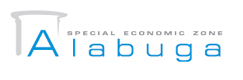 Особая экономическая зона промышленно-производственного типа ОАО «ОЭЗ ППТ «Алабуга» играет ведущую роль среди всего многообразия институтов развития Республики Татарстан.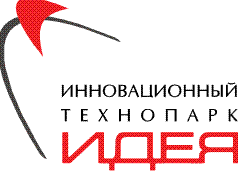 Среди технопарков наиболее значимым является ЗАО «Инновационно-производственный технопарк «Идея». Технопарк «Идея» – это инфраструктурный, инвестиционный, социально ориентированный проект. 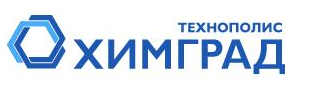 Одним из важнейших элементов созданного в Татарстане нефтехимического кластера является технополис «Химград». 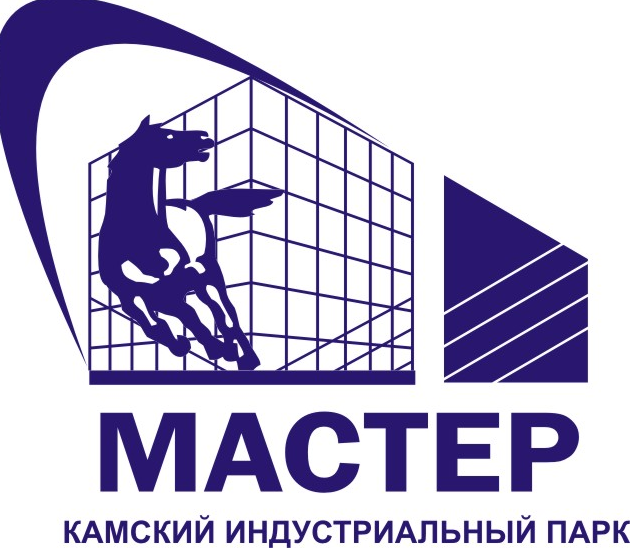 Другим примером стратегии модернизации в экономике республики является ОАО Камский индустриальный парк «Мастер».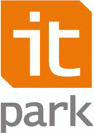 ГАУ «Технопарк в сфере высоких технологий «ИТ-парк» стал первым в Российской Федерации технопарком, занимающимся разработками и развитием компаний в сфере информационных технологий. 